                                                                                                                                                                                                                                                                                                                                                                                                                                                                                   ФЕДЕРАЛЬНОЕ АГЕНТСТВО ПО ПЕЧАТИ И МАССОВЫМ КОММУНИКАЦИЯМ ФЕДЕРАЛЬНОЕ ГОСУДАРСТВЕННОЕ БЮДЖЕТНОЕ ОБРАЗОВАТЕЛЬНОЕ УЧРЕЖДЕНИЕДОПОЛНИТЕЛЬНОГО ПРОФЕССИОНАЛЬНОГО ОБРАЗОВАНИЯ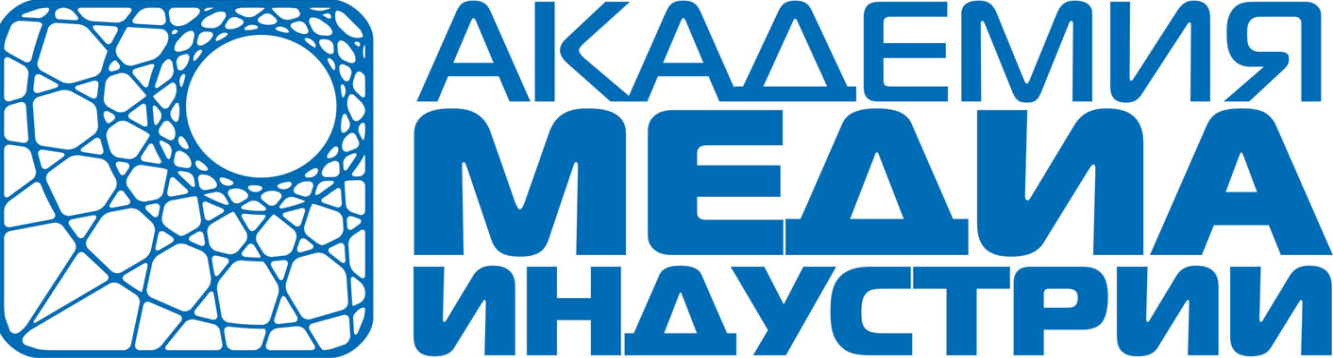 ПРОГРАММЫ ОБУЧЕНИЯ СЛУШАТЕЛЕЙ НА 2018-2019 УЧЕБНЫЙ ГОДМОСКВА, 2018ОглавлениеВниманию абитуриентов!!!Академия  представляет вниманию руководителей и сотрудников телерадиокомпаний, а также для всех желающих получить профессию в области медиаиндустрии, программы профессиональной переподготовки и повышения квалификации на 2018- 2019 учебный год.Федеральное государственное бюджетное образовательное учреждение дополнительного профессионального образования «Академия медиаиндустрии» – единственное в отрасли государственное образовательное учреждение. За сорок пять лет его существования здесь прошли переподготовку и повысили квалификацию более 70 тысяч специалистов.Обучение ведется с отрывом, с частичным отрывом и без отрыва от работы. Сроки обучения в зависимости от целей и задач, поставленных при разработке учебных планов и программ, составляют от 16 до 1440 часов.Главные направления учебного процесса – практические занятия, консультации, тренинги и деловые игры, дискуссии и круглые столы, обсуждения телевизионных и радиопрограмм, знакомство с работой центральных вещательных организаций и участие в подготовке программ для эфира, изучение новой техники ТВ и РВ, печатных СМИ и полиграфической промышленности.Имеются   режиссерские студии, студия для тренинга телеоператоров, студия ведущих эфира, виртуальная студия, монтажная студия, тон-студия, а также компьютерные классы Final Cut Pro, Avid, Adobe Premier Pro.Слушатели Академии имеют возможность посещать записи программ ведущих мастеров федеральных телеканаловПосле завершения курса обучения и защиты итоговой аттестационной работы (сдачи экзаменов, зачетов) выпускники Академии получают дипломы о переподготовке специалиста и удостоверения о повышении квалификации.C учебными программами на 2018-2019 учебный год можно ознакомиться       на нашем сайте www.ipk.ru Для сотрудников организаций, подведомственных Роспечати (в том числе ВГТРК и её региональных филиалов) Академия предоставляет бюджетные  места. Обучение проводится в рамках выполнения государственного задания за счет средств субсидии из федерального бюджета. Информацию о наличии бюджетных мест, а также условия приема и обучения можно уточнить в отделе информации по телефонам (495) 689-41-85, 689-45-75, e-mail: info@ipk.ru программа «Драматургия»ПОВЫШЕНИЕ КВАЛИФИКАЦИИОБУЧЕНИЕ БЕЗ ОТРЫВА ОТ РАБОТЫ Объем учебного плана – 72 часаИзучение творческих возможностей телевидения с целью приобретения профессиональных навыков в редакторской деятельности на телевидении. Учебная программа включает следующие дисциплины: «Мастерство редактора», «Литература и ТВ», «Эстетика экранной культуры», «Художественно - выразительные средства экрана». «Мастерство режиссера и звукорежиссера», «Операторское мастерство», «История отечественного и зарубежного кино», «История отечественного и зарубежного ТВ», «Основы музыкальной культуры», «Изобразительное искусство», «Работа с архивными материалами» и другие. Режим занятий: 6 академических часов по субботам.По окончании выдается удостоверение о повышении квалификации.Сотрудникам ВГТРК и её региональных филиалов, а также сотрудникам учреждений и предприятий, подведомственных Роспечати, предоставляется возможность обучения на бюджетной  основе. Объем учебного плана – 72 часаТемы лекций:1. Книга или сценарий? – писатель или драматург. Зачем нужен сценарий. Сферы применения профессии сценариста (игровое кино, документальный фильм, телесериал, телепередача). Трудности и радости в профессии кинодраматурга.2. Поиск оригинальной темы, подбор материала к будущему фильму. Расчет, мастерство и вдохновение.3. Сценарий  – способы записи: документ, полуфабрикат или художественное произведение.4. Теория восприятия и драматургические механизмы. Владеть сердцами зрителей. Искусство смотреть и видеть.5. Кино коммерческое и кино интеллектуальное. Бизнес и творчество. Для всех или для немногих. Коммерческий успех сюжета в кино. 6. Кино смешное и грустное, страшное и невероятное. Как заставить зрителя смеяться и плакать, удивляться и бояться. Основные жанры кинематографа.7. Основные этапы работы сценариста – от замысла к зрителю. Крупные и малые сценарные формы. Заявка – основа замысла.8. Как создать главного героя. Поиск «своего» персонажа. Принципы проработки основных персонажей. Главный герой и национальная идея. Типология персонажей. Мифологема, архетип, характер, маска, типаж. Персонаж, как «проекция» основной темы и идеи будущего  киносценария. Образность персонажа.9. Культурный контекст и его необходимое отражение в кино и теле-произведении. Многоуровневая структура смыслов художественного произведения. Ухудшающий отбор в современном кино - и телебизнесе.10. Главная тайна кинодраматурга: снаружи – интрига, внутри – конфликт. Как научиться мыслить «конфликтно». Типы и виды конфликтов. Конфликтов – чаще и больше.11. Специфика работы сценариста в сценарной группе. Особенности соавторства. Сюжетчик и диалогист – различные грани профессии сценариста.  Диалог во всем его разнообразии. Как написать смешно.12. Композиция киносценария. Основные стилистические особенности композиции. Трехактность драматического произведения. Типы композиционного построения. Темпоритмический рисунок киносценария. Гениальный сценарий – пропуск на Фабрику грез.Режим занятий: 6 академических часов по субботамПо окончании полного курса слушателям выдается удостоверение о повышении квалификации.Сотрудникам ВГТРК и её региональных филиалов, а также сотрудникам учреждений и предприятий, подведомственных Роспечати, предоставляется возможность обучения на бюджетной  основе. программа  «Журналистика печатных СМИ»ПРОФЕССИОНАЛЬНАЯ ПЕРЕПОДГОТОВКАЗАОЧНОЕ ОТДЕЛЕНИЕ (ОБУЧЕНИЕ С ЧАСТИЧНЫМ ОТРЫВОМ ОТ РАБОТЫ)Квалификация: -Журналист печатных СМИОбъем учебного плана – 546 часовНа лекциях и практических занятиях  по «Мастерству журналиста» предполагается изучение следующих тем и проблем: «Журналист в условиях мультимедийности»; «Творческий почерк журналиста - мультимедийщика»; «Вопросы освещения деятельности органов исполнительной власти в региональных масс-медиа»; «Стратегия менеджмента электронных СМИ»; «Специфика мирового  и российского PR»;  «Правовые нормы и  взаимодействие СМИ с институтами общества»; «Взаимодействие сетевых и традиционных «масс-медиа»; «Жанры и форматы»; «Стилистика русского языка»;   «Авторская журналистика»; «Интернет и право»; «Свобода и ответственность»; «Психологические особенности общения через Интернет»; «Сетевое издание: привилегии, регистрация»; «Защита интернет-ресурсов от копирования»; «Компьютерная преступность»; «Основы дизайна рекламного сообщения»; «Цифровое вещание. Новые стандарты»; «Аудитория и методы ее исследования» и др.Журналисты муниципальных и региональных изданий за время учёбы вырастут в многопрофильных специалистов в сфере медиа. За время учёбы слушатели познают основы редактирования, макетирования газетных номеров, разбираться в тонкостях оформления и приобретут навыки современного менеджмента, управления редакцией.На лекционных и практических занятиях слушатели получат представление об интернет - журналистике, особенностях сетевого издания и формирования его контента. Они также узнают, какие требования к профессионализму журналиста предъявляет on-line издание и как должен быть организован труд его сотрудников.Помимо лекций и семинаров-тренингов слушатели познакомятся с работой ведущих телевизионных компаний. Приобретённые знания позволят выпускникам быть востребованными в газете и в местной телерадиокомпании.Занятия ведут опытные преподаватели и профессора Академии медиаиндустрии, известные журналисты, менеджеры и продюсеры успешных телерадиокомпаний.Срок обучения – 2 года (4 сессии в период 2019-2020 гг.). Занятия во время сессии - ежедневно, кроме воскресенья. Между сессиями слушатель выполняет задания.О сроках проведения III и IV сессий сообщается на II сессии. По окончании обучения, после успешной защиты выпускной квалификационной работы выдается диплом, дающий право на ведение нового вида профессиональной деятельности в области медиаиндустрии.В Приемную комиссию необходимо до 18 января 2019 года подать личное заявление  или направление, а также творческие работы- автобиография (указать образование, опыт работы на телевидении или радио, в печатном издании, мотивация и цель); - статья, очерк, репортаж (на выбор)Сотрудникам ВГТРК и её региональных филиалов, а также сотрудникам учреждений и предприятий, подведомственных Роспечати, предоставляется возможность обучения на бюджетной  основе. ПОВЫШЕНИЕ КВАЛИФИКАЦИИОЧНО-ЗАОЧНОЕ ОБУЧЕНИЕОбъем учебного плана – 72 часа (36 часов вебинары и 36 очных занятий)Учебная программа «Журналистика печатных СМИ» предназначена тем, кто работает  в региональной и местной прессе.  Программа адресована главным редакторам, заместителям главного редактора, ответственным секретарям и редакторам отделов региональных, городских и районных газет, тем, кто стремится освоить современные технологии выпуска периодических изданий и сетевых СМИ, и тем самым повысить  квалификацию.Программа направлена на формирование нового типа руководителей местных изданий, способных, на основе высокой компетентности, находить решение сложных стратегических и повседневных задач результативного управления редакциями. Успешно решать вопросы создания эффективных моделей прессы и управления бизнес-проектами издания,  совершенствования коммуникационных связей внутри редакции, организации отношений с аудиторией, рекламодателями и учредителями, органами местной власти. Освоение новейших практик происходит в ходе семинаров, коллоквиумов, творческих студий и практикумов, что позволяет слушателям достичь определённого уровня профессионализма, высшее проявление которого – набор определенных компетенций.Цель реализации программы - научить топ-менеджеров редакций региональной и местной прессы новому стилю мышления, глубокому пониманию происходящих на региональном рынке СМИ процессов. Выработать необходимые навыки для оперативного принятия и реализации эффективных управленческих решений. Освоить новые приёмы организации труда журналистов и специалистов редакции. Научить работать в парадигме мышления активного, думающего читателя для создания адекватных медиатекстов. За время  обучения слушатели получают необходимые теоретические знания и практические навыки, позволяющие им: - организовать работу редакции при внедрении современных информационных и цифровых технологий;- использовать кросс-медийные платформы для управления контентом;- разрабатывать маркетинговые и бизнес стратегии;- оценивать стоимость и перспективы медиабизнеса;- оценивать степень риска при запуске новых медиапроектов;- создавать команду творчески одарённых, креативных журналистов.Программа предусматривает две формы организации занятий – вебинары и очную форму.  Теоретическую часть программы слушатели изучают на вебинарах, а на практических занятиях и семинарах  они смогут обменяться опытом издания местной прессы, работы с аудиторией.  Обсудить проблемы, связанные с отношениями с собственниками изданий, органами законодательной и исполнительной власти. Кроме преподавателей академии, перед ними выступят ответственные работники Федерального агентства по печати и массовым коммуникациям, руководители ведущих изданий Москвы.Необходимо привезти с собой 8-10 газетных номеров или 5-6 номеров журнала для обзора и обсуждения на занятиях.Направления на обучение и заявления присылать за 3 недели до начала вебинаров (вебинары стартуют за 1 неделю до очного обучения)Режим очных занятий: ежедневно в дневное время.По окончании выдается удостоверение о повышении квалификации.Сотрудникам ВГТРК и её региональных филиалов, а также сотрудникам учреждений и предприятий, подведомственных Роспечати, предоставляется возможность обучения на бюджетной  основе. Объем учебного плана – 72 часа (36 часов вебинары и 36 очных занятий)Учебная программа «Журналистика печатных СМИ: редактор, корреспондент интернет-издания» адресована редакторам и корреспондентам региональных, городских и районных газет, тем, кто стремится освоить современные технологии выпуска сетевых изданий, и тем самым повысить свою квалификацию.Программа направлена на формирование нового типа журналистов местных изданий, способных, на основе высокой компетентности,  совершенствовать коммуникационные связи с аудиторией. Освоение новейших практик происходит в ходе лекционных занятий, семинаров, коллоквиумов, творческих студий и практикумов, что позволяет слушателям достичь определённого уровня профессионализма, высшее проявление которого – набор определенных компетенций. Цель реализации программы - научить редакторов и корреспондентов региональной и местной прессы, занятых на выпуске интернет-изданий, новому стилю мышления, глубокому пониманию происходящих на региональном рынке СМИ процессов. Выработать необходимые навыки для оперативного принятия и реализации эффективных управленческих решений. Помочь в совершенствовании знаний о современных информационных технологиях (интернет-технологии, сетевые технологии, мобильные технологии) и использовании их при создании контента.  За время  обучения слушатели получают необходимые теоретические знания и практические навыки, позволяющие им: - организовать свою работу в соответствии с требованиями научной организации труда  при внедрении современных информационных и цифровых технологий;- использовать кросс-медийные платформы для управления контентом;- применять различные информационные технологии при актуализации контента;- разрабатывать маркетинговые стратегии.Программа предусматривает две формы организации занятий – вебинары и очную форму.  Теоретическую часть программы слушатели изучают на вебинарах, а на практических занятиях и семинарах  они смогут обменяться опытом издания местной прессы, работы с аудиторией.  Обсудить проблемы, связанные с использованием различных технологий. Направления на обучение и заявления присылать за 3 недели до начала вебинаров (вебинары стартуют за 1 неделю до очного обучения)Режим очных занятий: ежедневно в дневное времяПо окончании выдается удостоверение о повышении квалификации.Сотрудникам ВГТРК и её региональных филиалов, а также сотрудникам учреждений и предприятий, подведомственных Роспечати, предоставляется возможность обучения на бюджетной  основе. ОБУЧЕНИЕ СОТРЫВОМ ОТ РАБОТЫОбъем учебного плана – 36 часов Курс ставит своей целью научить слушателей принципам и средствам проектирования объектов графического дизайна - книги, буклета, плаката, web-сайта и пр. Программа курса включает теоретические положения и практические кейсы по графическому и веб-дизайну.Режим занятий: ежедневно, в дневное времяПо окончании выдается удостоверение о повышении квалификации.Сотрудникам ВГТРК и её региональных филиалов, а также сотрудникам учреждений и предприятий, подведомственных Роспечати, предоставляется возможность обучения на бюджетной  основе. Объем учебного плана – 36 часов         Инфографика пришла в СМИ достаточно давно, но стала отдельным жанром и отдельной специализацией в сетевой журналистике только с появлением большого количества анализируемых цифровых данных (Big-Date). Она обладает не только сильным аудиторным эффектом, но и сильнейшим эффектом вирусной дистрибуции. Умение рассказать историю, спрятанную в колонках цифр, способность спродюсировать работу аналитиков-математиков, дизайнеров, программистов и специалистов по контакту с аудиторией — вот ключевая журналистская компетенция в области инфографики и магии визуального представления данных.Программа обучения строится на практических занятиях по овладению методами инфографики и работе с базами данных.Режим занятий: ежедневно, кроме воскресеньяПо окончании выдается удостоверение о повышении квалификации.Сотрудникам ВГТРК и её региональных филиалов, а также сотрудникам учреждений и предприятий, подведомственных Роспечати, предоставляется возможность обучения на бюджетной  основе. Объем учебного плана – 36 часовДанный курс имеет практико-ориентированную направленность. Наряду с познанием сущности и базовых элементов сетевого маркетинга, слушатели получают навыки практической деятельности по проведению сетевых маркетинговых исследований, планированию, организации и контролю маркетинга в сфере производства и реализации продукции на отечественных и зарубежных рынках.Краткая программа курса: Особенности сетевого бизнеса; Метод прямых продаж; Информационные технологии в сетевом бизнесе; Деятельность сетевых дистрибьюторов; Менеджмент сетевой компании; Клиент сетевой компании. Режим занятий: ежедневно, кроме воскресеньяПо окончании выдается удостоверение о повышении квалификации.Сотрудникам ВГТРК и её региональных филиалов, а также сотрудникам учреждений и предприятий, подведомственных Роспечати, предоставляется возможность обучения на бюджетной  основе. программа «Звукорежиссура»ПРОФЕССИОНАЛЬНАЯ ПЕРЕПОДГОТОВКАОБУЧЕНИЕ БЕЗ ОТРЫВА ОТ РАБОТЫКвалификации: - Звукорежиссер телевидения и радиоОбъем учебного плана – 660 часовСобеседование проводится с каждым абитуриентом индивидуально с целью выявления общего культурного уровня поступающего.Абитуриентам предстоит слуховой анализ прослушанной фонограммы (состав инструментов, оценка качества прослушанной фонограммы), проверка чувствительности слухового восприятия по уровню звука и инструментальным составляющим фонограммы, баланса, проверка музыкального слуха. Данная программа имеет своей целью развитие и формирование у слушателей профессиональных компетенций, обеспечивающих достижение дополнительной квалификации «Звукорежиссер телевидения и радиовещания». Основная цель – подготовка специалистов для выполнения звукорежиссерских обязанностей для работы в специальной звуковой аппаратной (АМФ), для записи оригинальной музыки в тон-ателье и т. д.    Изучаются курсы: основы звукорежиссуры; акустика; современные технологии звукопередачи; звуковые программы, а также программа звукового монтажа Digidesign Pro Tools; звуковое решение программ. Слушатели получают навыки по записи живого звука, по сведению и  коррекции, обработки звука в условиях современной звуковой студии. Занятия проходят 2 раза в неделю в дневное время: по вторникам (или четвергам) и по субботам.По окончании обучения, после успешной защиты выпускной квалификационной работы выдается диплом, дающий право на ведение нового вида профессиональной деятельности.Сотрудникам ВГТРК и её региональных филиалов, а также сотрудникам учреждений и предприятий, подведомственных Роспечати, предоставляется возможность обучения на бюджетной  основе. В Приемную комиссию до 03 сентября 2018 года необходимо подать личное заявление или направление с места работы. Собеседование – 04 сентября 2018 года (11.00-14.00)ЗАОЧНОЕ ОТДЕЛЕНИЕ (ОБУЧЕНИЕ С ЧАСТИЧНЫМ ОТРЫВОМ ОТ РАБОТЫ) Квалификация:- Звукорежиссер телевидения и радиоОбъем учебного плана – 360 часовСрок обучения – 1годДля лиц с высшим / средним профессиональным образованием и имеющих опыт работы в области звукорежиссурыДанная программа имеет своей целью развитие и формирование у слушателей профессиональных компетенций, обеспечивающих достижение дополнительной квалификации «Звукорежиссер телевидения и радиовещания». Основная цель – подготовка специалистов для выполнения звукорежиссерских обязанностей для работы в специальной звуковой аппаратной (АМФ), для записи оригинальной музыки в тон-ателье и т. д.Изучаются курсы: основы звукорежиссуры; акустика; современные технологии звукопередачи; звуковые программы, а также программа звукового монтажа Digidesign Pro Tools; звуковое решение программ. Слушатели получают навыки по записи живого звука, по сведению и коррекции, обработки звука в условиях современной звуковой студии.Режим занятий: ежедневно, кроме воскресенья. Возможно обучение по индивидуальному плану.По окончании обучения, после успешной защиты выпускной квалификационной работы выдается диплом, дающий право профессиональной деятельности.Сотрудникам ВГТРК и её региональных филиалов, а также сотрудникам учреждений и предприятий, подведомственных Роспечати, предоставляется возможность обучения на бюджетной  основе. В Приемную комиссию необходимо до 09 ноября 2018 года подать личное заявление или направление, а также: - резюме (указать образование, опыт работы на телевидении или радио, мотивация и цель);-  аудио или видео работа ОБУЧЕНИЕ С ОТРЫВОМ ОТ РАБОТЫОбъем учебного плана – 72 часаСлушателям даются знания по основным параметрам работы звукорежиссера: запись и коррекция, обработка звука; сведение звуковых фонограмм, звуковое оформление телепрограмм, акустика. Режим занятий - ежедневно, кроме воскресеньяПо окончании выдается удостоверение о повышении квалификации.Сотрудникам ВГТРК и её региональных филиалов, а также сотрудникам учреждений и предприятий, подведомственных Роспечати, предоставляется возможность обучения на бюджетной основе. Для специалистов  Москвы и Московской области возможно обучение без отрыва от работы (занятия один раз в неделю) и по индивидуальному плану. Объем учебного плана – 72 часаПрограмма звукового монтажа  Digidesign Pro Tools - это стандарт в области пост - продакшн и записи музыки. Курс по систему звукового монтажа Pro Tools основан на изучении возможностей программы Pro Tools , которая на сегодняшний день является самой последней и наиболее прогрессивной. Курс Pro Tools ориентирован на пользователей с небольшим опытом работы в программах звукового монтажа. В ходе занятий, слушатели получают базовые знания и навыки по работе на системе Pro Tools. Мы расскажем о создании сессий Pro Tools, о возможностях монтажа, об использовании коммутации и дополнительных программ обработки звука. С первого дня занятий начинается активная практика по работе на системе Pro Tools. Каждый день занятий заканчивается практической работой наших слушателей. Методика обучения: практические занятия с первого дня обучения позволяют нашим слушателям наиболее быстро освоить навыки работы на системе Pro Tools. Мы показываем, как в тех или иных ситуациях мы можем применить возможности системы, а также, отрабатываем алгоритмы действий в наиболее часто встречающихся ситуациях. Результат обучения: на данном курсе слушатели получают основные навыки работы на системе Pro Tools, достаточные для создания сессий и работы с ними. В ходе работы слушатели получают базовые навыки по созданию сессии, по ее настройке, работе с коммутацией. Занятия в специально оборудованном классе ежедневно в группе от 5 до 7 человек. Режим занятий: ежедневно, кроме воскресеньяПо окончании выдается удостоверение о повышении квалификации. программа «Иностранные языки»ПОВЫШЕНИЕ КВАЛИФИКАЦИИОБУЧЕНИЕ БЕЗ ОТРЫВА ОТ РАБОТЫ Объем учебного плана одного года обучения – 216 часов:  I уровень – 96 часов, II уровень – 120 часов.Принимаются слушатели, желающие совершенствовать приобретенные ранее языковые навыки подготовиться к учёбе за рубежом или просто сделать свою жизнь более интересной. Кафедра иностранных языков предлагает вам обучение на курсах самых разных уровней, различной продолжительности и интенсивности. Тематика занятий включает бытовые, социальные, культурные, профессиональные аспекты. С первого же занятия вы говорите на иностранном языке, работаете в парах или в группе, приобретая языковые и речевые навыки, а также знания культурного и страноведческого характера. Перед началом занятий проводится тестирование, чтобы выбрать группу, соответствующую вашему уровню. Срок обучения – от 2-х до 3-х лет. Режим занятий- 2 раза в неделюЗачисление - по итогам тестирования. Начало обучения: сентябрь и январь.По окончании обучения выдается удостоверение о повышении квалификации.Сотрудникам ВГТРК и её региональных филиалов, а также сотрудникам учреждений и предприятий, подведомственных Роспечати, предоставляется возможность обучения на бюджетной  основе. Тестирование – 14 сентября 2018 годапрограмма «Мастерство ведущего эфира»ПРОФЕССИОНАЛЬНАЯ ПЕРЕПОДГОТОВКАДНЕВНОЕ ОТДЕЛЕНИЕ (ОБУЧЕНИЕ С ОТРЫВОМ ОТ РАБОТЫ)Квалификация: - Телерадиоведущий, дикторОбъем учебного плана – 1440 часовОбучение проходит по профессиональной образовательной программе «Мастерство ведущего эфира», включающей в себя дисциплины: «Эфирное выступление, как разновидность ораторского искусства», «Практическая риторика», «Культура теле- и радиоречи», «Техника речи», «Исполнительское мастерство», «Художественное слово», «Грим», «Пластика», «История русской и мировой культуры», «Опыт отечественного и зарубежного ТВ и РВ»В процессе обучения слушатели знакомятся со спецификой работы на телевидении и радио, с языком экрана, особенностями выступления у микрофона в разных разговорных жанрах, особенностями воздействия электронных средств информации на аудиторию, редактированием теле – и радиоматериалов. В программе учтены квалификационные требования, предъявляемые к творческим должностям: ведущим эфира, дикторам, корреспондентам, редакторам телевидения и радиовещания. Обучение проходит ежедневно в дневное время, кроме субботы и воскресенья.  Практические занятия по профессиональным дисциплинам проводятся в форме индивидуальных занятий. Занятия по  «Эфирному выступлению, как разновидности ораторского искусства» проходят в студии с использованием теле и радиотехники.Для поступления слушатель сдает экзамен, включающий собеседование, цель которого - выявление общего культурного уровня поступающего, осведомленность в области политической и общественной жизни, искусства и культуры.По окончании обучения, после успешной защиты выпускной квалификационной работы выдается диплом, дающий право на ведение нового вида профессиональной деятельности в области медиаиндустрии.Вступительный экзамен состоится 31 августа и 1 сентября 2018 годаЗАОЧНОЕ ОТДЕЛЕНИЕ (ОБУЧЕНИЕ С ЧАСТИЧНЫМ ОТРЫВОМ ОТ РАБОТЫ)Квалификация: - Ведущий эфира ТВ и РВОбъем учебного плана – 720 часовНа заочное отделение принимаются сотрудники телерадиокомпаний, а также лица, связанные по роду своей деятельности с публичными выступлениями.Обучение проходит по профессиональной образовательной программе «Мастерство ведущего эфира», включающей в себя дисциплины: «Эфирное выступление, как разновидность ораторского искусства», «Практическая риторика», «Культура теле - и радиоречи», «Техника речи», «Исполнительское мастерство», «Художественное слово», «Грим», «Пластика», «История русской и мировой культуры», «Опыт отечественного и зарубежного ТВ и РВ» В процессе обучения слушатели знакомятся со спецификой работы на телевидении и радио, с языком экрана, особенностями выступления у микрофона в разных разговорных жанрах, особенностями воздействия электронных средств информации на аудиторию, редактированием теле - и радиоматериалов. В программе учтены квалификационные требования, предъявляемые к творческим должностям: ведущим эфира, дикторам, корреспондентам, редакторам телевидения и радиовещания. Практические занятия по профессиональным дисциплинам проводятся в индивидуальной форме. Занятия по «Эфирному выступлению, как разновидности ораторского искусства»  проходят в студии    с использованием теле и радиотехники.Срок обучения – 2 года (4 сессии в период 2019-2020 гг.). Занятия во время сессии - ежедневно, кроме воскресенья. Между сессиями слушатель выполняет задания.О сроках проведения III и IV сессий сообщается на II сессии. По окончании обучения, после успешной защиты выпускной квалификационной работы выдается диплом, дающий право на ведение нового вида профессиональной деятельности.Сотрудникам ВГТРК и её региональных филиалов, а также сотрудникам учреждений и предприятий, подведомственных Роспечати, предоставляется возможность обучения на бюджетной основе. В Приемную комиссию необходимо до 18 января 2019 года подать личное заявление или направление, а также:- аудио (визуальную) работу автора (хронометраж не более 10 мин.)ПОВЫШЕНИЕ КВАЛИФИКАЦИИОБУЧЕНИЕ БЕЗ ОТРЫВА ОТ РАБОТЫОбъем учебного плана – 108 часовПриглашаются дикторы, ведущие, журналисты, переводчики, а также представители других профессий, желающие совершенствовать свою речь.Учебный курс состоит из практических занятий, которые проводятся индивидуально или в группе в зависимости от профессиональной подготовки слушателей и особенностей их речеголосового аппарата.Разделы курса: Артикуляционный и дикционный тренинги, постановка голоса, освоение законов логики речи и орфоэпии. Итогом обучения станет реализация приобретенных речевых навыков в работе с текстами (художественных и публицистических произведений, а также авторских текстов для эфира)Занятия проводятся 1 раз неделю. По окончании обучения выдается удостоверение о повышении квалификации. Сотрудникам ВГТРК и её региональных филиалов, а также сотрудникам учреждений и предприятий, подведомственных Роспечати, предоставляется возможность обучения на бюджетной основе. Тестирование – 28 и 29 сентября 2018 годаОБУЧЕНИЕ С ОТРЫВОМ ОТ РАБОТЫ Объем учебного плана – 252 часаОбучение проходит по профессиональной образовательной программе «Мастерство ведущего эфира», включающей в себя дисциплины: «Эфирное выступление, как разновидность ораторского искусства», «Практическая риторика», «Культура теле- и радиоречи», «Техника речи», «Исполнительское мастерство», «Художественное слово», «Грим», «Пластика», «История русской и мировой культуры», «Опыт отечественного и зарубежного ТВ и РВ»В процессе обучения слушатели знакомятся со спецификой работы на телевидении и радио, с языком экрана, особенностями выступления у микрофона в разных разговорных жанрах, особенностями воздействия электронных средств информации на аудиторию, редактированием теле - и радиоматериалов. В программе учтены квалификационные требования, предъявляемые к творческим должностям: ведущим эфира, дикторам, корреспондентам, редакторам телевидения и радиовещания.Практические занятия по профессиональным дисциплинам проводятся в индивидуальной форме. Занятия по специальности «Мастерство эфирного выступления» проходят в студии с использованием теле и радиотехники.Занятия - ежедневно, кроме воскресенья.По окончании обучения выдается удостоверение о повышении квалификации.Сотрудникам ВГТРК и её региональных филиалов, а также сотрудникам учреждений и предприятий, подведомственных Роспечати, предоставляется возможность обучения на бюджетной основе. программа «Продюсерская деятельность на телевидении и радиовещании»ПРОФЕССИОНАЛЬНАЯ ПЕРЕПОДГОТОВКАКвалификация:-ТелепродюсерОбласть и направление профессиональной деятельности - телевидение, радио, кино, электронные СМИ и другие сферы медиаиндустрииОЧНО - ЗАОЧНОЕ ОБУЧЕНИЕЗанятия в период сессий проходят как по очной (аудиторные занятия),  так и по дистанционной (вебинары, онлайн-занятия) формам обучения. I модуль – занятия в Академии. Все последующие модули – по индивидуальному графику (занятия очные или онлайн).Экзамены и защита дипломной работы в период IV сессии – в Академии.ИНДИВИДУАЛЬНОЕ ОБУЧЕНИЕПомимо заочной формы обучения, кафедра предлагает заочное обучение по индивидуальному плану, в том числе ускоренное обучение с зачислением после подачи документов в любые сроки. При обучении по индивидуальному плану на платной основе сроки обучения по модулям планируются и уточняются, исходя из возможностей слушателя.Объем учебного плана - 320 часов для лиц, имеющих опыт работы в медиасфере. Для лиц,  не имеющих опыта работы в медиасфере, предлагается обучение по индивидуальному плану.Учебный план заочного и индивидуального обучения состоит из 4 базовых модулей (разделов), включающих основные теоретические и практические дисциплины, соответствующие основным этапам продюсирования телевизионного контента, начиная от этапа выбора идеи будущего проекта до его воплощения в самостоятельный, новый медийный проект.Каждый модуль программы включает аудиторную, практическую и самостоятельную работу слушателя, стажировки и обмен опытом, а также время, отводимое на контроль качества освоения слушателем программы обучения.         Объем каждого модуля может варьироваться в зависимости от уровня профессиональной подготовки слушателя, его базового образования и трудоемкости выбранного для реализации продюсерского проекта.  В процессе обучения используются  дистанционные образовательные технологии и электронное обучение.          Таким образом, особенностью предлагаемой программы является то, что обучение новой профессии происходит в процессе производства самостоятельного продюсерского проекта, идею которого слушатель находит и воплощает самостоятельно (Обучение через «проект»). В результате обучения выпускник получает не только диплом о профессиональной переподготовке, но и выполненный им самим от начала до конца продюсерский проект, востребованный и реализованный на телевизионном рынке и в медиасреде.Сотрудникам ВГТРК и её региональных филиалов, а также сотрудникам учреждений и предприятий, подведомственных Роспечати, предоставляется возможность обучения на бюджетной основе. В Приемную комиссию до 28 сентября 2018 года необходимо подать личное заявление или направление, а также-  резюме (1-2 стр.), которое включает ответы на вопросы:1. Какой жанр для Вас наиболее предпочтителен для реализации продюсерских проектов и почему? (документальное или художественное кино, телесериалы, ток-шоу, реалити - шоу, новости и т. д.)2. В каких телевизионных (радио) программах Вы участвовали и в качестве кого?По всем вопросам, связанным с формой и программой обучения, обращаться по телефону               8 926 722 62 35 к Соболевой Татьяне Анатольевне, руководителю программы и заведующей кафедрой медиабизнеса.ПОВЫШЕНИЕ КВАЛИФИКАЦИИОБУЧЕНИЕ С ОТРЫВОМ ОТ РАБОТЫОбъем учебного плана – 72 часаСеминар для тех, кто интересуется профессией продюсера телевидения и радио, и начинает осваивать самую креативную и эффективную сферу медиабизнеса.Помимо общетеоретических, базовых основ продюсерской деятельности на телевидении и радио, этот этап включает тренинги и практикумы, формирующие профессиональные навыки  и умения  продюсера   современного медийного контента.Режим занятий - ежедневно, кроме воскресенья.По окончании выдается удостоверение о повышении квалификации.Сотрудникам ВГТРК и её региональных филиалов, а также сотрудникам учреждений и предприятий, подведомственных Роспечати, предоставляется возможность обучения на бюджетной основе. По всем вопросам связанным с программой обучения обращаться на кафедру медиабизнеса по телефону 8 926 722 62 35 (Соболева Татьяна Анатольевна, заведующая кафедрой медиабизнеса)Объем учебного плана – 72 часаПредлагаемый семинар для продюсеров информационного теле - и радио вещания коммерческих и государственных телерадиокомпаний. Программа семинара включает аудиторные занятия по общетеоретическим, базовым основам организации и технологии создания информационного контента. Слушатели познакомятся с работой продюсеров «Россия сегодня», «Вести 24».Режим занятий - ежедневно, кроме воскресенья.По окончании выдается удостоверение о повышении квалификации.Сотрудникам ВГТРК и её региональных филиалов, а также сотрудникам учреждений и предприятий, подведомственных Роспечати, предоставляется возможность обучения на бюджетной основе. По всем вопросам связанным с программой обучения обращаться на кафедру медиабизнеса по телефону 8 926 722 62 35 (Соболева Татьяна Анатольевна, заведующая кафедрой медиабизнеса)ИНТЕНСИВНЫЕ КУРСЫОБУЧЕНИЕ С ОТРЫВОМ ОТ РАБОТЫОбъем учебного плана – 36 часовСеминар для тех, кто стремится повысить свою квалификацию продюсера.Помимо общетеоретических, базовых аспектов продюсерской деятельности на телевидении и радио, этот этап включает тренинги и практикумы, совершенствующие профессиональные навыки  и умения  продюсера.   Режим занятий - ежедневно, кроме воскресенья.По окончании выдается удостоверение о повышении квалификации. По всем вопросам связанным с программой обучения обращаться на кафедру медиабизнеса по телефону 8 926 722 62 35 (Соболева Татьяна Анатольевна, заведующая кафедрой медиабизнеса)Объем учебного плана – 36 часовПредлагаемый семинар для продюсеров информационного теле - и радио вещания коммерческих и государственных телерадиокомпаний. Программа семинара включает аудиторные занятия по общетеоретическим, базовым основам организации и  технологии создания информационного контента. Слушатели познакомятся с работой продюсеров «Россия сегодня», «Вести 24».Режим занятий - ежедневно, кроме воскресенья.По окончании выдается удостоверение о повышении квалификации.По всем вопросам связанным с программой обучения обращаться на кафедру медиабизнеса по телефону 8 926 722 62 35 (Соболева Татьяна Анатольевна, заведующая кафедрой медиабизнеса)Объем учебного плана – 36 часовПредлагаемый семинар для продюсеров продакшн компаний, продюсерских центров, продюсеров коммерческих и государственных телерадиокомпаний, режиссеров телесериалов, авторов сценариев.В программе семинара рассматриваются следующие темы: Телевизионные сериалы как социокультурный и культурологический феномен. Типология сериалов. Практические аспекты производства. Требования к концепции телесериала. Тематические и жанровые особенности сериалов и их влияние на зрительские предпочтения. Перспективы рынка. Дополнительно, вне данного семинара, возможна стажировка в продакшн компании. Стоимость и условия стажировки оговариваются отдельно.Режим занятий - ежедневно, кроме воскресенья.По окончании выдается удостоверение о повышении квалификации.По всем вопросам связанным с программой обучения обращаться на кафедру медиабизнеса по телефону 8 926 722 62 35 (Соболева Татьяна Анатольевна, заведующая кафедрой медиабизнеса)программа «Экономика телевидения и радиовещания   и управление отраслью»ИНТЕНСИВНЫЕ КУРСЫОБУЧЕНИЕ С ОТРЫВОМ ОТ РАБОТЫОбъем учебного плана – 36 часовСеминар предназначен для практикующих продюсеров, экономистов, специалистов рекламно-коммерческих отделов телерадиокомпаний.В программе семинара: рентабельность медиабизнеса; соотношение риска и доходности новых проектов; разработка стратегии конкурентного преимущества, инвестиционный анализ ТВ проекта; источники финансирования и возмещения затрат; коммерческая привлекательность проекта; бизнес промоушн проекта; а также практикум, на котором отрабатываются практические навыки разработки бизнес-плана конкретного телевизионного проекта. Отдельно рассматриваются вопросы налогообложения и страхования рисковРежим занятий - ежедневно, кроме воскресенья. По данной тематике возможно дистанционное обучение. По окончании выдается удостоверение о повышении квалификации.По всем вопросам, связанным с программой обучения обращаться на кафедру медиабизнеса по телефону 8 926 722 62 35 (Соболева Татьяна Анатольевна, заведующая кафедрой медиабизнеса).программа «Режиссура мультимедиа-программ»ПРОФЕССИОНАЛЬНАЯ ПЕРЕПОДГОТОВКАОБУЧЕНИЕ БЕЗ ОТРЫВА ОТ РАБОТЫКвалификация: - Режиссер мультимедиа-программОбъем учебного плана – 720 часовСобеседование проводится с целью выявления общего культурного уровня поступающего, знаний компьютерных программ.Курс предназначен для людей, которые хотят научиться реализовать мультимедийный проект или хотят работать в этом направлении эффективнее.   За время обучения студенты совместно проходят полный цикл создания мультимедийного проекта от получения вводных данных от условного заказчика, анализа данных, составления плана и режиссёрского сценария до воплощения разработанной концепций в объективном виде, визуализации и конечной презентации проекта на выпускной квалификационной работе. Изучается курсы: «Мастерство режиссера мультимедиа»; «Основы драматургии», «Основы режиссуры»; «Основы операторского мастерства»; «Художественно-выразительные средства экрана», «Теория и практика визуальных эффектов (на базе программы Adobe After Effects)»;«CGI (интеграция трехмерных объектов)», «Adobe Flash», «Монтаж», звуковое решение программ. По окончании обучения слушатели обретут навыки  создания мультимедийного контента, разработки стратегии исполнения на основе полученного технического задания, определения алгоритма действий командной и индивидуальной работы над проектом, самостоятельно выполнять простую визуализацию выбранных концепций. Совместно с другими специалистами научатся создавать полную визуализацию проекта от простого логотипа до сложных форм видеокомпозиций с анимацией и звуком.Режим занятий: два раза в неделю по 6-8 часовПо окончании обучения, после успешной защиты выпускной квалификационной работы выдается диплом, дающий право на ведение нового вида профессиональной деятельности.Сотрудникам ВГТРК и её региональных филиалов, а также сотрудникам учреждений и предприятий, подведомственных Роспечати, предоставляется возможность обучения на бюджетной основе. В Приемную комиссию до 05 сентября 2018 года необходимо подать личное заявление или направление с места работыСобеседование – 05 сентября 2018 года  (11.00-14.00)ПОВЫШЕНИЕ КВАЛИФИКАЦИИОБУЧЕНИЕ БЕЗ ОТРЫВА ОТ РАБОТЫОбъем учебного плана – 72 часаКурс рассчитан на новичков в области программирования и веб-разработки. Людей, которые всегда хотели создавать свои сайты, но не знали с чего начать. Требование к студентам:Знание компьютера - хорошее. Знание Photoshop - приветствуется. Знание flash - приветствуется. Знание java - приветствуется. Знание любых других языков программирования - приветствуется.По окончании курса, студент получает следующие навыки: установка и управление популярными CMS (Системы управления контентом); базовые навыки в написании программ на PHP; основы работы с HTML документами и таблицами CSS; базовые понятия о работе шаблонов Smarty; написание несложных модулей, для популярных CMS; создание собственных шаблонов; основы работы с базами данных; публикация и продвижение веб - сайтов (базовые понятия).- Установка и настройка Веб сервера. Проект "Денвер": Основные компоненты: Веб сервер Apache, Интерпретатор PHP, СУБД MySQL, сервер SMTP Sendmail. Протокол HTTP. Знакомство с основными компонентами веб сервера. Файлы конфигурации. Структура директорий. Подключаемые модули. Отладка. Загрузка проектов.  Управление с помощью htacess.- Первые шаги. Установка CMS (Joomla, ShopCMS, Xoops). Особенности установки. Взаимодействие с базой данных. Локальные пути. Конфигурационные файлы. Подключение шаблонов. Администрирование.- Введение в PHP. Первая программа. Синтаксис PHP. Типы данных. Обращение к переменным и функциям.- Как работает сайт. Прикладная логика и данные. Шаблоны Smarty. HTML -  язык разметки гипертекста. Каскадные таблицы стилей (CSS).  Dreamweaver или блокнот. Дополнительные инструменты.- Основы PHP. Изучаем РНР. Глобальные массивы. Объектно-ориентированное программирование. Взаимодействие с базами данных.- Настройка РНР. Особенности интерпретатора. Расширения. Настройки. Режимы работы.- Пишем свой модуль CMS. Изучаем особенности СMS. Логика работы. Обращение к базе данных. Права пользователей. Получение привилегий в системе. SQL запросы. Вывод результатов. Отладка.- Свой шаблон CMS. Шаблоны Smarty. Как это работает. Подключаем CSS. Подключаем Java. Подключаем Flash. Верстка HTML. Веб шрифты - как подключить.-Публикация сайта. Хостинг провайдер. Что такое DNS. Протокол FTP.  Перенос базы данных. PHPmyAdmin.  Администрирование.- Ваш сайт. Что делать дальше.SEO (search engine optimization) Поисковая оптимизация. Как работают поисковые роботы. Google Analytics, Google AdWords и другие. ТИЦ в Яндексе.- Консультации. Ответы на вопросы, не затронутые (или непонятые) на лекциях.Режим занятий - один раз в неделю.       По окончании выдается удостоверение о повышении квалификации.программа «Телеоператорство»ПРОФЕССИОНАЛЬНАЯ ПЕРЕПОДГОТОВКАДНЕВНОЕ ОТДЕЛЕНИЕ (ОБУЧЕНИЕ БЕЗ ОТРЫВА ОТ РАБОТЫ)Квалификация: - ТелеоператорОбъем учебного плана - 488 часовИзучаются дисциплины: технология съемочного процесса; техника и технология работы со светом; оптика; цветоведение; современная телесъемочная  аппаратура (Thomson, Betacam, Sony, в т.ч. High Definition (HDV) и др.); фотокомпозиция; основы практической режиссуры; основы теле-драматургии; и др. образовательные дисциплины. Курсы общеобразовательного характера: современная эстетика, теория и история культуры, психологические основы телерадиокоммуникаций, основы трудового законодательства. Занятия проходят 1 раз в неделю по субботам (с 11.00). По окончании обучения, после успешной защиты выпускной квалификационной работы выдается диплом, дающий право на ведение нового вида профессиональной деятельности. Сотрудникам ВГТРК и её региональных филиалов, а также  сотрудникам учреждений и предприятий, подведомственных Роспечати, предоставляется возможность обучения на бюджетной  основе. В Приемную комиссию  необходимо до 28 сентября 2018 года подать личное заявление  или направление, а также творческие работы:- резюме (указать образование, опыт работы на телевидении, мотивацию и цель);- видеоработа, или комплект из 25-30 фоторабот  по следующим направлениям: фотопортрет, натюрморт, гипс, фотоэтюды, репортажСобеседование – 29 сентября 2018 г.ЗАОЧНОЕ ОТДЕЛЕНИЕ (ОБУЧЕНИЕ С ЧАСТИЧНЫМ ОТРЫВОМ ОТ РАБОТЫ)Квалификация: - ТелеоператорОбъем учебного плана – 546 часовИзучаются дисциплины: технология съемочного процесса; техника и технология работы со светом; оптика; цветоведение; современная телесъемочная аппаратура (Thomson, Betacam, Sony, в т.ч. High Definition (HDV) и др.); фотокомпозиция; основы практической режиссуры; основы теле-драматургии; и др. образовательные дисциплины. Курсы общеобразовательного характера: современная эстетика, теория и история культуры, психологические основы телерадиокоммуникаций, основы трудового законодательства. Срок обучения – 2 года (4 сессии в период 2019-2020 гг.). Занятия во время сессии - ежедневно, кроме воскресенья. Между сессиями слушатель выполняет задания.О сроках проведения III и IV сессий сообщается на II сессии. По окончании обучения, после успешной защиты выпускной квалификационной работы выдается диплом, дающий право на ведение нового вида профессиональной деятельности в области медиаиндустрии. Сотрудникам ВГТРК и её региональных филиалов, а также сотрудникам учреждений и предприятий, подведомственных Роспечати, предоставляется возможность обучения на бюджетной основе. В Приемную комиссию необходимо до 18 января 2019 года подать личное заявление или направление, а также творческие работы:- резюме (указать образование, опыт работы на телевидении, мотивацию и цель);- видеоработа, или комплект из 25-30 фоторабот по следующим направлениям: фотопортрет, натюрморт, гипс, фотоэтюды, репортаж.ПОВЫШЕНИЕ КВАЛИФИКАЦИИОБУЧЕНИЕ С ОТРЫВОМ ОТ РАБОТЫ Объем учебного плана – 72 часаИзучаются технология съемочного процесса, работа оператора со светом в павильоне, монтажное построение материала, изобразительная культура и художественно-выразительные средства экрана, взаимовлияние принципов живописи и операторского мастерства. Предусмотрено детальное знакомство с телетехникой; даются квалифицированные рекомендации по ее творческому использованию.Теоретические положения закрепляются на семинарских и практических занятиях, где анализируются результаты видеосъёмок, выполненных слушателями в домашних условиях или на производстве. Слушатели выполняют контрольную работу в виде съемки сюжета на произвольную тему, а также съемки портрета и натюрморта со светом в павильоне. Занятия проводятся ежедневно, кроме воскресенья.По окончании выдается удостоверение о повышении квалификации.Сотрудникам ВГТРК и её региональных филиалов, а также сотрудникам учреждений и предприятий, подведомственных Роспечати, предоставляется возможность обучения на бюджетной  основе. Объем учебного плана – 36 часовОсновные задачи курса - знакомство с технологией работы оператора со светом. Предусмотрены практические занятия по свету: практическая экспонометрия, съемки гипсов, портретов, натюрмортов.  Занятия проводятся ежедневно, кроме воскресенья. Обучение проводится  в группах не менее 3 слушателей.По окончании выдается удостоверение о повышении квалификации. Сотрудникам ВГТРК и её региональных филиалов, а также сотрудникам учреждений и предприятий, подведомственных Роспечати, предоставляется возможность обучения на бюджетной  основе. программа «Телерадиожурналистика»ПРОФЕССИОНАЛЬНАЯ ПЕРЕПОДГОТОВКАЗАОЧНОЕ ОТДЕЛЕНИЕ (ОБУЧЕНИЕ С ЧАСТИЧНЫМ ОТРЫВОМ ОТ РАБОТЫ)Квалификация: -ТелерадиожурналистОбъем учебного плана – 546 часовНесмотря на стремительное распространение мультимедийной коммуникации, динамичное развитие интернета и социальных сетей, одними из основных каналов по производству и распространению аудиовизуальной информации, визуальных образов остаются телевидение и радио.Цель предлагаемого курса – дать слушателям необходимые знания, умения и навыки в области телевизионной и радиожурналистики в условиях мультиплатформенности и мультимедийности.Программа курса.Программу курса включает в себя совокупность теоретических и практических основ телерадиожурналистики, раскрывающих особенности работы современного телевизионного и радиожурналиста в мультимедийной среде.  Основные направления обучения для журналистов службы новостей и информационно – аналитического вещания:-  аудиторные занятия по общетеоретическим, базовым основам технологии создания информационного контента;- обзор основных информационных, информационно-аналитических форм, жанров и моделей	телерадиопрограмм, анализ и обсуждение текстов информационных выпусков, итоговых информационно-аналитических программ региональных телерадиоканалов, творческих работ слушателей;  - интервью как способ получения информации, формат вещания и метод вовлечения аудитории в аудиовизуальное действие: подготовка досье, разработка вопросника, драматургическое построение и психологические особенности интервью;- репортаж на телевидении и радио: жанровые особенности, специфика работы репортера в различных видах репортажа. Специфика использования формата stand up в телерадиожурналистике, его смысловая роль и функции в репортаже. Иммерсивная (от англ. immerse – погружать, вовлекать) журналистика как новый формат «эффекта присутствия» на телевидении и радио; - коммуникативные стратегии, предметно-тематическая направленность, жанровая структура и концептуальные модели информационных выпусков новостей на телевидении и радио; - ведущий телерадиовыпуска: роль, функции, особенности психологического поведения в условиях мультимедийности;- производство новостей на основе сетевых технологий («Фабрика новостей») в условиях мультимедийности;- цифровые технологии в подготовке и выпуске в эфир новостных телерадиопрограмм;- особенности электронного медиаконтента и гипертекста;- компьютерные технологии, необходимые в работе журналиста телевидения и радио;- краудсорсинговые технологии в работе журналиста телевидения и радио;- работа с журналистским заданием с нуля: разработка темы, определение ньюсмейкеров, синопсис, подготовка к съемке, работа на выезде; работа в студии;- особенности работы телерадиожурналиста в редакционном коллективе: взаимодействие с оператором, монтажером, звукорежиссером, с режиссером выпуска, шеф-редактором и др.- особенности поиска потенциально интересной информации: виды источников, формирования базы данных ньюсмейкеров;- коммуникативные сообщества как субъект телерадиокоммуникации; особенности взаимодействия журналиста с различными группами пользователей сетей; ведение собственного блога, сайта в социальных сетях; -  практикум -  разработка концепции телевизионного информационного сюжета, репортажа, выпуска новостей, итоговой информационно-аналитической программы.Парламентская  телерадиожурналистика:- анализ качества современной парламентской журналистики, ее социологический портрет;- исследование практики парламентской журналистики, ее основных параметров, значения, целей и задач;- формирование навыков работы в заксобрании, городской думе – практические рекомендации эффективной работы с ньюсмейкерами;- сбор видеоматериала и особенности работы с текстом аудиовидеосюжета с заседания парламента; дискуссионные материалы о работе парламента.  Кроме того, на занятиях рассматриваются следующие специальные вопросы: 1.Местное телевидение в условиях перехода на цифру2.Самопрограммирование телевизионной компании: опыт и перспективы3.Современные модели телевизионного вещания в условиях мультимедийности4 Создание регионального медийного холдинга: опыт и принципы работы5.Человекоцентристская модель коммуникации как основа концепции регионального телерадиовещания6. Особенности работы местного телерадиожурналиста в мультимедийной среде (на примере телекомпании региона слушателя)7.Фрагментированность аудитории телевидения и адресность вещания.8.Опыт взаимодействия телекомпании с коммуникативными интернет-сообществами10.Журналистское мастерство: требования к контенту в условиях мультимедийности 11.Телерадиожурналист в социальных сетях12.Инициация и технология создания коммуникативных сообществ круглосуточного телерадиоканала13. «Формула успеха» телевизионного и радиорепортажа14. «Секреты» нарративных форматов и жанров на телевидении15. Особенности взаимодействия регионального телеканала с федеральными телекомпаниями 16. Особенности подготовки интервью как метода получения информации и формы вещания: подготовка досье, разработка вопросника, драматургия и психологические особенности коммуникации с героем интервью.17.Представление и проработка задания по работе с журналистским заданием: разработка темы, определение ньюсмейкеров, синопсис, подготовка к съемке, работа на выезде и т.д.Форма обучения – заочная с применением дистанционного обучения. Слушатели получают доступ в личный кабинет сайта Академии медиаиндустрии, где имеются необходимые учебные пособия, видеокурсы, презентации лекций и практические кейсы. Для слушателей могут быть организованы занятия и на ведущих федеральных телерадиоканалах. Возможно также проведение занятий и зачетов в дистанционном режиме. Для сдачи итоговых экзаменов и на защиту выпускной квалификационной работы слушатели приглашаются в Академию медиаиндустрии.Факультативно слушателям предлагаются лекции по информационным войнам, а также по сетевой журналистике.Занятия ведут опытные преподаватели и профессора Академии медиаиндустрии, известные журналисты, менеджеры и продюсеры успешных телерадиокомпаний.Срок обучения – 2 года (4 сессии в период 2019-2020 гг.). Занятия во время сессии - ежедневно, кроме воскресенья. Между сессиями слушатель выполняет задания.О сроках проведения III и IV сессий сообщается на II сессии. По окончании обучения, после успешной защиты выпускной квалификационной работы выдается диплом, дающий право на ведение нового вида профессиональной деятельности в области медиаиндустрии. Сотрудникам ВГТРК и её региональных филиалов, а также сотрудникам учреждений и предприятий, подведомственных Роспечати, предоставляется возможность обучения на бюджетной  основе. В Приемную комиссию необходимо до 18 января 2019 года подать личное заявление  или направление, а также творческие работыДля сотрудников телерадиокомпаний:- резюме (указать образование, опыт работы на телевидении или радио, мотивация и цель);- сценарий тематического сюжета/специального  репортажа (хронометраж 2 мин.)ПОВЫШЕНИЕ КВАЛИФИКАЦИИОБУЧЕНИЕ С ОТРЫВОМ ОТ РАБОТЫ  Объем учебного плана – 72 часаПриглашаются шеф- редакторы, редакторы, корреспонденты, ведущие, комментаторы, обозреватели  службы новостей и информационно – аналитического вещания.Основные направления обучения для журналистов:- обзор основных информационных, информационно-аналитических форм, жанров и моделей телерадиопрограмм, анализ и обсуждение текстов информационных выпусков, итоговых информационно-аналитических программ региональных телерадиоканалов, творческих работ слушателей;  - интервью как способ получения информации, формат вещания и метод вовлечения аудитории в аудиовизуальное действие: подготовка досье, разработка вопросника, драматургическое построение и психологические особенности интервью;- репортаж на телевидении и радио: жанровые особенности, специфика работы репортера в различных видах репортажа. Специфика использования формата stand up в телерадиожурналистике, его смысловая роль и функции в репортаже. Иммерсивная (от англ. immerse – погружать, вовлекать) журналистика как новый формат «эффекта присутствия» на телевидении и радио; - коммуникативные стратегии, предметно-тематическая направленность, жанровая структура и концептуальные модели информационных выпусков новостей на телевидении и радио; - ведущий телерадиовыпуска: роль, функции, особенности психологического поведения в условиях мультимедийности;- производство новостей на основе сетевых технологий («Фабрика новостей») в условиях мультимедийности;- цифровые технологии в подготовке и выпуске в эфир новостных телерадиопрограмм;- особенности электронного медиаконтента и гипертекста;- компьютерные технологии, необходимые в работе журналиста телевидения и радио;- работа с журналистским заданием с нуля: разработка темы, определение ньюсмейкеров, синопсис, подготовка к съемке, работа на выезде; работа в студии;- особенности работы телерадиожурналиста в редакционном коллективе: взаимодействие с оператором, монтажером, звукорежиссером,  режиссером выпуска, шеф-редактором и др.- особенности поиска потенциально интересной информации: виды источников, формирования базы данных ньюсмейкеров:Факультативно слушателям предлагаются лекции по информационным войнам, а также по сетевой журналистике.На обучение слушатели должны привезти видео или аудиоработу на любом носителе.Режим занятий: ежедневно, кроме воскресеньяПо окончании выдается удостоверение о повышении квалификации.Сотрудникам ВГТРК и её региональных филиалов, а также сотрудникам учреждений и предприятий, подведомственных Роспечати, предоставляется возможность обучения на бюджетной  основе.  Объем учебного плана – 36 часовПовышение квалификации журналистов телекомпаний включает в себя лекции по мастерству режиссера, основам теледраматургии, операторского мастерства, теории монтажа, творческие семинары по обмену опытом и мастер-классы ведущих телережиссеров Москвы.  Факультативно возможен курс обучения компьютерному монтажу на новейших системах Avid и Final Cut Pro.Занятия проводятся ежедневно кроме воскресенья. По окончании обучения выдается удостоверение о повышении квалификации.При наличии достаточного количества заявок возможно формирование группы ускоренного обучения сроком в 1 неделю.Сотрудникам ВГТРК и её региональных филиалов, а также сотрудникам учреждений и предприятий, подведомственных Роспечати, предоставляется возможность обучения на бюджетной  основе. Объем учебного плана – 18 часовВ данном курсе рассматриваются основные процессы изменений в национальной медиаиндустрии, осознание которых способствует формированию нового взгляда на СМИ (печатные издания, ТВ, РВ, интернет-СМИ),  новых подходов к созданию оригинальной медийной продукции, включая производство рекламного продукта и приобретение навыков оперирования эффективной репрезентацией медиакомпании. В рамках курса анализируется ряд понятийных категорий, среди которых предпочтение отдается таким определениям, как «медиапространство», «национальное информационное пространство», «глобальное и глокальное информационное пространство», «СМИ как социальный институт», другие.Курс строится на основе обновленных методик при подходе к анализу процессов эволюции в области СМИ.  Цель курса: сформировать у работников медиакомпаний адекватные представления о процессах реформирования отрасли массмедиа, спроецировать тенденции развития медийных ресурсов, включая практики рекламного производства, проанализировать взаимоотношения с аудиторией, проследить экономические преимущества реструктуризации медиа на современном этапе. Теоретический курс подкреплен практическими занятиями: подготовка слушателями аналитической статьи для публикации в электронном издании Академии медиаиндустрии «Вестник электронных и печатных СМИ». Режим занятий: ежедневно, кроме воскресеньяПо окончании выдается удостоверение о повышении квалификации.Объем учебного плана – 18 часовВ данном курсе рассматриваются основные процессы изменений в национальной медиаиндустрии, осознание которых способствует формированию нового взгляда на СМИ (печатные издания, ТВ, РВ, интернет-СМИ), формирует новые подходы к созданию оригинальной медийной продукции, включая производство рекламного продукта и приобретение навыков оперирования эффективной репрезентацией медиакомпании. В рамках курса анализируется ряд понятийных категорий, среди которых предпочтение отдается таким определениям, как «медиапространство», «национальное информационное пространство», «глобальное и глокальное информационное пространство», «СМИ как социальный институт», другие.Курс охватывает все виды СМИ с учетом анализа их трансформаций на современном историческом этапе и  базируется на освещении теоретических проблем в журналистике и получении новых знаний специалистами, которые работают в отрасли массмедиа и вынуждены вести поиск создания новых форм и содержания медийной продукции. Практический результат курса ориентирован на подготовку слушателями аналитической статьи, где представлены основные проблемы в местных медиакомпаниях, с которыми приходится сталкиваться специалистам. Целью подготовки статьи является публикация в электронном издании Академии медиаиндустрии «Вестник электронных и печатных СМИ».Режим занятий: ежедневно, кроме воскресеньяПо окончании выдается удостоверение о повышении квалификации.программа «Телережиссура»ПРОФЕССИОНАЛЬНАЯ ПЕРЕПОДГОТОВКАДНЕВНОЕ ОТДЕЛЕНИЕ (ОБУЧЕНИЕ БЕЗ ОТРЫВА ОТ РАБОТЫ)Квалификация: - Режиссер документальных программ телевиденияОбъем учебного плана – 1080 часовСобеседование проводится с целью выявления общего культурного уровня поступающего, знаний в области искусства   и современной общественной жизни с каждым абитуриентом индивидуально.Изучаются курс «Мастерство режиссера» и спецкурсы: «Основы теледраматургии», «Художественно-выразительные средства экрана», «История кино», «История и теория экранной документалистики», «Основы операторского мастерства», «Основы монтажа», «Основы звукорежиссуры», «Телевизионная техника как средство художественного решения передач», «История отечественного и зарубежного ТВ и РВ», «Теория и практика отечественного ТВ». Курсы общеобразовательного характера: «История русской и мировой культуры», «Психологические основы телерадиокоммуникаций», «Правовые аспекты деятельности телерадиокомпаний» и др. Занятия проходят два раза в неделю по пятницам (с 15.00) и субботам (с 11.00)По окончании обучения после успешной защиты выпускной квалификационной работы выдается диплом, дающий право на ведение профессиональной деятельности.В стоимости обучения не учитываются затраты по использованию технических средств на создание съемочных работ.  Сотрудникам ВГТРК и её региональных филиалов, а также сотрудникам учреждений и предприятий, подведомственных Роспечати, предоставляется возможность обучения на бюджетной  основе. В Приемную комиссию до 20 сентября 2018 года необходимо подать личное заявление или направление от компании, а также:- автобиография в литературной форме (1-2 стр.) - письменный ответ на вопрос: «Какой фильм или телепередачу я хотел бы сделать и почему?» (1-2 стр.). Собеседование – 21 сентября 2018 г.ЗАОЧНОЕ ОТДЕЛЕНИЕ (ОБУЧЕНИЕ С ЧАСТИЧНЫМ ОТРЫВОМ ОТ РАБОТЫ)Квалификация: - Телережиссер Объем учебного плана – 546 часов Изучаются курс «Мастерство режиссера» и спецкурсы: «Основы теледраматургии», «Художественно-выразительные средства экрана», «История кино», «История и теория экранной документалистики», «Основы операторского мастерства», «Основы монтажа», «Основы звукорежиссуры», «Телевизионная техника как средство художественного решения передач», «История отечественного и зарубежного ТВ и РВ», «Теория и практика отечественного ТВ». Курсы общеобразовательного характера: «История русской и мировой культуры», «Психологические основы телерадиокоммуникаций», «Правовые аспекты деятельности телерадиокомпаний» и др. В стоимости обучения не учитываются затраты по использованию технических средств на создание съемочных работ.  Срок обучения – 2 года (4 сессии в период 2019-2020 гг.). Занятия во время сессии - ежедневно, кроме воскресенья. Между сессиями слушатель выполняет задания.О сроках проведения III и IV сессий сообщается на II сессии. По окончании обучения, после успешной защиты выпускной квалификационной работы выдается диплом, дающий право на ведение нового вида профессиональной деятельности. Сотрудникам ВГТРК и её региональных филиалов, а также сотрудникам учреждений и предприятий, подведомственных Роспечати, предоставляется возможность обучения на бюджетной  основе. В Приемную комиссию необходимо до 18 января 2019 г.  подать личное заявление или направление, а также: - автобиография в литературной форме (1-2 стр.) - письменный ответ на вопрос: «Какой фильм или телепередачу я хотел бы сделать и почему?» (1-2 стр.). ПОВЫШЕНИЕ КВАЛИФИКАЦИИОБУЧЕНИЕ С ОТРЫВОМ ОТ РАБОТЫ Объем учебного плана – 72 часаПовышение квалификации ведущих и выпускающих режиссёров телекомпаний включает в себя знакомство с организацией работы ведущих московских телеканалов, а также  занятия по «Мастерству выпускающего режиссера» (Теория и практика), «Основам редакторского дела», «Выразительным средствам экрана», «Социально-политической роли телевидения», «Тенденциям развития современного телевидения», «Основам продюсирования программ», «Основам операторского мастерства», «Этике работника телевидения».  Занятия проводятся ежедневно кроме воскресенья. По окончании обучения выдается удостоверение о повышении квалификации.Сотрудникам ВГТРК и её региональных филиалов, а также для сотрудников учреждений и предприятий, подведомственных Роспечати, предоставляется возможность обучения на бюджетной основе.программа «Техника телевидения и радиовещания»ПРОФЕССИНАЛЬНАЯ ПЕРЕПОДГОТОВКАЗАОЧНОЕ ОТДЕЛЕНИЕ (ОБУЧЕНИЕ С ЧАСТИЧНЫМ ОТРЫВОМ ОТ РАБОТЫ)Видеомонтаж (теория и практика)Квалификация: - Специалист по видеомонтажу Для слушателей из регионовОбъем учебного плана – 288 часовДля слушателей Москвы и Московской областиОбъем учебного плана – 288 часов Полный курс «Видеомонтаж (теория и практика)» по программе «Техника телевидения и радиовещания» ориентирован на лиц, имеющих высшее или среднее профессиональное образование и желающих, либо освоить заново видеомонтаж, либо дополнить уже имеющиеся знания, изучением программных средств Adobe Premiere Pro CС 2018 и других сопутствующих тем. Курс начинается с общего обзора программы и технологической схемы выполнения видеомонтажных работ. Далее подробно разбираются функции каждого рабочего окна, изучаются динамические видео и аудио эффекты, цветокоррекция, альфа - каналы, титры, стоп-кадры, треки submix, мульти-камерный режим, регулирующий слой, стыки и т.д. Практические работы выполняются на занятиях по каждой пройденной теме, кроме того, слушатели сдают две тематические контрольные работы по видеомонтажуПрограмма курса складывается из следующих дисциплин:Видеомонтаж(Adobe Premiere Pro СС 2018). Курс начинается с общего обзора программы и технологической схемы выполнения видеомонтажных работ. Далее подробно разбираются функции каждого рабочего окна, изучаются динамические видео и аудио эффекты, цветокоррекция, альфа - каналы, титры, стоп-кадры, треки submix и т.д. Практические работы выполняются на занятиях по каждой пройденной теме, кроме того, слушатели сдают три тематические домашние работы.Основы телережиссуры. Курс знакомит слушателей с тем, как выстраивается аудиовизуальное произведение, каков язык режиссуры, из каких элементов он состоит, рассматриваются профессиональные приемы, которые могут превратить набор планов в цельное произведение. Занятия по режиссуре проходят в тренинговом формате с использованием методик шведской школы журналистики Fudjo и Кельнского Дома киноискусства.Подготовка иллюстраций к видеомонтажу (Adobe Photoshop Pro). В курсе рассмотрены основные приемы работы с программой:  выделение фрагментов растрового изображения, операции со слоями, каналами и масками, цветовые модели и режимы смешивания пикселей, создание различных эффектов, ретушь, тоновая и цветовая коррекция, контуры и векторные фигуры, форматирование абзацного и художественного текста. Кроме вышеперечисленных тем, в курс включен раздел «Сам себе веб-дизайнер» посвященный знакомству с HTML.Звуковое решение телепрограмм. В курсе подробно рассматриваются выразительные средства музыки, речи и шумов в контексте экранных произведений, даны основные этапы звукового решения телепрограмм и показано влияние музыкальных форм на композицию телепрограмм. Большое внимание уделено драматургии музыкального ряда в телепрограммах, специфике звукового решения телепрограмм различных жанров и авторским правам использования музыки в эфире.Основы музыкальной культуры. Курс расширяет представление слушателей о роли музыки в жизни общества, дает знания об инструментах симфонического оркестра, а также о музыкальных формах и жанрах.Срок обучения – 1 год (2 сессии в период 2018-2019 гг.).  Занятия во время сессии – ежедневно, кроме воскресенья. Между сессиями слушатель выполняет задания. Сотрудникам ВГТРК и её региональных филиалов предоставляется возможность обучения на бюджетной или льготной  основе. По окончании обучения, после успешной защиты выпускной квалификационной работы выдается диплом, дающий право на ведение нового вида профессиональной деятельности. Сотрудникам ВГТРК и её региональных филиалов, а также сотрудникам учреждений и предприятий, подведомственных Роспечати, предоставляется возможность обучения на бюджетной основе. В Приемную комиссию необходимо до  07 сентября 2018 подать личное заявление или направление. ПОВЫШЕНИЕ КВАЛИФИКАЦИИ ОБУЧЕНИЕ БЕЗ ОТРЫВА ОТ РАБОТЫОбъем учебного плана – 90 часов (15 занятий)Базовый курс предназначен тем сотрудникам редакций, кто создает, рецензирует и литературно редактирует многостраничные документы с помощью текстового редактора MS Word. Эти программы содержат инструменты разделения большого многостраничного документа  (его называют главным) на части (главы), над каждой из которых можно работать независимо, однако, все они создаются на основе одного шаблона.Вторым достоинством этих программ является то, что они автоматически отслеживают и помечают все виды правки текста и любые замечания рецензентов. Так, что автору нужно только принять или отклонить внесенные редактором в документ  исправления и отреагировать на замечания рецензентов.Цель курса: Раскрыть возможности и потенциал текстового редактора MS Word.Содержание курса: пять режимов отображения текстового документа на экране в MS Word; цветовая настройка окна программы;настройка панели быстрого доступа; структура многостраничной публикации;создание структуры с вложенными документами; средства ускорения и исправления вводимого текста (автозамена, автотекст, автоформатирование); создание шаблона многоуровневого списка;принцип функциональности форматирования рубрик;основные положения электронной верстки; основы шрифтового форматирования;стилевое форматирование и создание собственного набора стилей; вставка графических иллюстраций и надписей; построение таблиц и цифровых диаграмм; вставка закладок;    средства навигации в MS Word; нумерация страниц; сборка оглавления; создание предметного указателя;оформление библиографического аппарата;создание примечанийвключение режима отслеживания вносимых в рукопись исправлений;настройка параметров исправлений;принятие и отклонение внесенных в рукопись изменений Ожидаемые результаты. По окончании курса слушатели смогут на всех этапах создания многостраничной публикации работать с рукописью в электронном виде, реализуя, таким образом, полностью безбумажную технологию.Режим занятий: один раз в неделюПо окончании выдается удостоверение о повышении квалификации.Сотрудникам ВГТРК и её региональных филиалов, а также сотрудникам учреждений и предприятий, подведомственных Роспечати, предоставляется возможность обучения на бюджетной  основе. Объем учебного плана – 72 часа (12 занятий)Курс предназначен для тех, кто связан с обработкой и анализом числовой информацииЦель курса: продемонстрировать функциональные возможности MS Office Excel , реализуя которые можно не только выполнять сложные расчеты, строить диаграммы и спарклайны, но и проводить анализ зависимости данных, делать прогнозы, искать решения, создавать различные сценарии.Содержание курса:интерфейс и настройка программы;построение  редактирование, перемещение  и копирование формул (относительные и абсолютные ссылки);работа с диапазонами данных и таблицами (сортировка и фильтрация данных, автоматическое подведение итогов в таблицах и промежуточных итогов в диапазонах данных, конструирование Сводных таблиц);применение условного форматирования для изменения внешнего вида данных;типы диаграммы (редактирование, форматирование и добавление новых данных на диаграмму), создание смешанных диаграмм, построение и редактирование SmartArt  и спарклайнов;типы анализа «что-если», построение таблиц данных для оценки влияния одной или двух переменных на результирующее значение в зависимой ячейке;создание  сценариев и итогового отчета;использование инструмента «Подбор параметра» для получения требуемого результата.работа с надстройкой «Поиск решения» (постановка задачи, добавление ограничений, просмотр промежуточных результатов); анализ данных с помощью описательной статистики.защита данных на рабочем листе и листов книги от удаления, переименования, перемещения;создание и коррекция макросов с помощью редактора Visual Basic;Написание и отладка подпрограмм и пользовательских функций (переменные, константы и основные операторы объектно–ориентированного языка VBA Excel);  создание и использование простейших пользовательских форм.подготовка табличного документа к печати.      После окончания курса слушатели смогут:обрабатывать исходные  данные, используя формулы и встроенные функции Excel ; работать с большими  объемами исходных данных, выполняя с ними операции фильтрации,     сортировки, подведения промежуточных итогов и др.    выполнять финансовые расчеты; планировать и прогнозировать; графически оформлять результаты вычислений; создавать диаграммы,  спарклайны и SmartArt; создавать и редактировать макросы; Режим занятий: один раз в неделюПо окончании обучения выдается удостоверение о повышении квалификации.Сотрудникам ВГТРК и её региональных филиалов, а также сотрудникам учреждений и предприятий, подведомственных Роспечати, предоставляется возможность обучения на бюджетной  основе. Объем учебного плана – 48 часов (8 занятий)Цель курса: Ознакомление с объектно-ориентированным языком программирования VBA (Visual Basic for Application) для MS Excel, создание и редактирование макросов и процедур.Содержание курса: Практические примеры, задачи и немного теории. Основные темы:подготовка к записи и процесс записи макроса;альтернативные способы записи макроса;«анатомия» макроса;объектная модель программы Excel;запуск редактора Visual Basic в программе Excel;оптимизация программного кода макроса;создание макроса на основе ранее созданного;объекты, коллекции, свойства, события и методы Visual Basic для Excel;иерархическая структура объектов Excel;типы данных (целые и дробные числа, строки, дата и время); объявление переменных и констант; операторы условного и безусловного перехода (If…Then,  Select Case, Go To);операторы цикла с условием и со счетчиком (For…Next, For Each…Next и Do…Loop);оператор With…End Withнаписание простейших процедур (подпрограмма Sub и функция Function);работа с окном немедленного реагирования Immediate;использование элементов управления для создания пользовательских форм на рабочем листе Excel;написание процедуры для заполнения бланков платежных поручений;элементы управления Active X и создание UserForm (пользовательское диалоговое окно);конструирование пользовательских форм и диалоговых окон для расчета комиссионных по кредитам и ипотеки;Ожидаемые результаты. По окончании курса слушатели смогут создавать, выполнять и редактировать макросы и процедуры в приложении Excel. Конструировать и применять пользовательские формы и диалоговые окна. Режим занятий: один раз в неделюПо окончании выдается удостоверение о повышении квалификации.Сотрудникам ВГТРК и её региональных филиалов, а также сотрудникам учреждений и предприятий, подведомственных Роспечати, предоставляется возможность обучения на бюджетной  основе. Объем учебного плана – 72 часаКурс предназначен для руководителей, инженерно-технических работников телецентров и молодых специалистов, занимающихся эксплуатацией аппаратуры цифрового телевидения.Программа курса предусматривает изучение принципов построения тракта цифрового телевизионного вещания. Дается назначение основных видов обработки сигналов в блоках тракта, приводятся требования к процедурам формирования аналоговых видеосигналов основных цветов и компонентных видеосигналов - яркостного и двух цветоразностных. Рассматриваются характеристики сигналов и их спектров, включая характеристики сигналов телевидения высокой четкости.Излагаются методы преобразования аналоговых видеосигналов в цифровые, даются характеристики получаемых цифровых сигналов телевидения обычной и высокой четкости, характеристики цифровых форматов. Приводятся параметры параллельных и последовательных интерфейсов, даются методы мультиплексирования видеосигналов, правила введения в них цифровых синхросигналов.Рассматриваются принципы сжатия цифровых видеосигналов, особенности работы схем дискретного косинусного преобразования, дифференциальной импульсно-кодовой модуляции, процедуры формирования сжатых кадров трех типов (I, P, B), а также правила создания определенной структуры элементарного потока на выходе кодера сжатия. Дается описание уровней и профилей международных стандартов для сжатых цифровых сигналов MPEG – 2, MPEG – 4.Излагаются требования к качественным показателям цветного телевизионного изображения, нормы, связывающие субъективные оценки качества с параметрами сигналов изображения, с построением звеньев телевизионного комплекса.Дается описание устройства профессиональной цифровой телекамеры, анализируется обобщенная структурная схема телекамеры, особенности работы оптики, преобразователей свет – сигнал, аналоговой и цифровой частей видеотракта.Изучение материала курса дает слушателям базу для успешного освоения новых образцов техники и современных технологий.По окончании обучения выдается удостоверение о повышении квалификации.Сотрудникам ВГТРК и её региональных филиалов, а также сотрудникам учреждений и предприятий, подведомственных Роспечати, предоставляется возможность обучения на бюджетной  основе.Объем - 72 часа (24 теория + 36 практика + тесты)
          Курс "все в одном" по программе Adobe After Effects СС 2018. Рассматриваются рабочий процесс программы, импорт и организация материалов, инструменты анимации объектов различных типов, композитинга, ротоскопии и цветокоррекции. Значительная часть курса посвящена вопросам создания сцен в 3D и 3D-композитинга.
При прохождении курса обсуждаются различные приемы применения Adobe After Effects, слушателю даются основы режиссуры монтажа, звуковых решений монтажа.
Курс рекомендуется для слушателей, имеющих базовую компьютерную подготовку, и желающих изучить Adobe After Effects СС 2018. Знакомство с Adobe Premiere и/или Adobe Photoshop желательно.
Режим занятий: - ежедневно по 6-8 часов, кроме воскресенья: - в вечернее время по 4 часа (количество занятий в неделю определяются с группой на 1-м занятии);Наполняемость в группах от 5 до 8 слушателей.
По окончании обучения выдается удостоверение о повышении квалификации.Сотрудникам ВГТРК и её региональных филиалов, а также для сотрудников учреждений и предприятий, подведомственных Роспечати, предоставляется возможность обучения на бюджетной основе. Объем - 36 часа (9 теория + 25 практика + тест)
          Базовый курс по программе Adobe After Effects СС 2018. Рассматриваются рабочий процесс программы, импорт и организация материалов, инструменты анимации объектов различных типов, композитинга, ротоскопии и цветокоррекции. Часть курса посвящена вопросам создания сцен в 3D.
В рамках данного курса дается лишь описание программы как таковой, и не рассматриваются вопросы принципов анимации, режиссуры монтажа, графических или звуковых решений, равно как и технических средств кино и телевидения.
Курс рекомендуется для слушателей, имеющих базовую подготовку режиссера монтажа или художника-аниматора, и желающих изучить Adobe After Effects СС 2018.
Режим занятий: - ежедневно по 6-8 часов, кроме воскресенья - в вечернее время по 4 часа (количество занятий в неделю определяются с группой на 1-м занятии);Наполняемость в группах от 5 до 8 слушателей.
По окончании обучения выдается удостоверение о повышении квалификации.Сотрудникам ВГТРК и её региональных филиалов, а также для сотрудников учреждений и предприятий, подведомственных Роспечати, предоставляется возможность обучения на бюджетной основе. Объем - 72 часа (24 теория + 36 практика + тесты)
           Курс  "все в одном" по программе Apple Motion 5. Рассматриваются рабочий процесс программы, импорт и организация материалов, инструменты анимации объектов различных типов, композитинга, и ротоскопии, а также создание сцен в 3D. Заметная часть курса посвящена вопросам 3D-анимации и 3D-композитинга.
Изучаются приемы создания собственных титров, переходов, эффектов и элементов оформления для проектов Final Cut Pro X и принципы и приемы интеграции заказных элементов в рабочий процесс Final Cut Pro X.
При прохождении курса обсуждаются различные приемы применения Apple Motion 5, слушателю даются основы режиссуры монтажа, звуковых решений монтажа.
Курс рекомендуется для слушателей, знакомых с Apple Final Cut Pro X, и желающих расширить свой инструментарий. Также курс будет интересен начинающим художникам-аниматорам, работающим в области телевидения и киноиндустрии. Режим занятий: - ежедневно по 6-8 часов, кроме воскресенья - в вечернее время по 4 часа (количество занятий в неделю определяются с группой на 1-м занятии);Наполняемость в группах от 5 до 8 слушателей.
По окончании обучения выдается удостоверение о повышении квалификации.Сотрудникам ВГТРК и её региональных филиалов, а также для сотрудников учреждений и предприятий, подведомственных Роспечати, предоставляется возможность обучения на бюджетной основе. Объем - 36 часов (9 теория + 25 практика + тест)
           Базовый курс по программе Apple Motion 5. Рассматриваются рабочий процесс программы, импорт и организация материалов, инструменты анимации объектов различных типов, композитинга, и ротоскопии, а также создание сцен в 3D. Изучаются приемы создания собственных титров, переходов, эффектов и элементов оформления для проектов Final Cut Pro X и принципы интеграции заказных элементов в рабочий процесс Final Cut Pro X.
В рамках данного курса дается лишь описание программы как таковой, и не рассматриваются вопросы анимации, режиссуры монтажа, звуковых решений монтажа или технических средств кино и телевидения.
Курс рекомендуется для слушателей, знакомых с Apple Final Cut Pro X, и желающих расширить свой инструментарий. Также курс будет интересен художникам-аниматорам, работающим в области телевидения и киноиндустрии.
Режим занятий: - ежедневно по 6-8 часов, кроме воскресенья - в вечернее время по 4 часа (количество занятий в неделю определяются с группой на 1-м занятии);Наполняемость в группах от 5 до 8 слушателей.
По окончании обучения выдается удостоверение о повышении квалификации.Сотрудникам ВГТРК и её региональных филиалов, а также для сотрудников учреждений и предприятий, подведомственных Роспечати, предоставляется возможность обучения на бюджетной основе.ОБУЧЕНИЕ С ОТРЫВОМ ОТ РАБОТЫОбъем учебного плана – 72 часаКурс предназначен для руководителей, инженерно-технических работников телецентров и молодых специалистов, занимающихся эксплуатацией аппаратуры цифрового телевидения.Программа курса предусматривает изучение принципов построения тракта цифрового телевизионного вещания. Дается назначение основных видов обработки сигналов в блоках тракта, приводятся требования к процедурам формирования аналоговых видеосигналов основных цветов и компонентных видеосигналов - яркостного и двух цветоразностных. Рассматриваются характеристики сигналов и их спектров, включая характеристики сигналов телевидения высокой четкости.Излагаются методы преобразования аналоговых видеосигналов в цифровые, даются характеристики получаемых цифровых сигналов телевидения обычной и высокой четкости, характеристики цифровых форматов. Приводятся параметры параллельных и последовательных интерфейсов, даются методы мультиплексирования видеосигналов, правила введения в них цифровых синхросигналов.Рассматриваются принципы сжатия цифровых видеосигналов, особенности работы схем дискретного косинусного преобразования, дифференциальной импульсно-кодовой модуляции, процедуры формирования сжатых кадров трех типов (I, P, B), а также правила создания определенной структуры элементарного потока на выходе кодера сжатия. Дается описание уровней и профилей международных стандартов для сжатых цифровых сигналов MPEG – 2, MPEG – 4.Излагаются требования к качественным показателям цветного телевизионного изображения, нормы, связывающие субъективные оценки качества с параметрами сигналов изображения, с построением звеньев телевизионного комплекса.Дается описание устройства профессиональной цифровой телекамеры, анализируется обобщенная структурная схема телекамеры, особенности работы оптики, преобразователей свет – сигнал, аналоговой и цифровой частей видеотракта.Изучение материала курса дает слушателям базу для успешного освоения новых образцов техники и современных технологий.Занятия ежедневно, кроме воскресенья. По окончании обучения выдается удостоверение о повышении квалификации.Сотрудникам ВГТРК и её региональных филиалов, а также сотрудникам учреждений и предприятий, подведомственных Роспечати, предоставляется возможность обучения на бюджетной  основе. Курсы монтажаПОВЫШЕНИЕ КВАЛИФИКАЦИИ ОБУЧЕНИЕ БЕЗ ОТРЫВА ОТ РАБОТЫОбъем учебного плана – 72 часа (12 занятий)Курс ориентирован на лиц имеющих высшее или среднее профессиональное образование и желающих освоить видеомонтаж на базе программы Adobe Premiere PRO CC 2018.Слушатели знакомятся с терминологией, изучают интерфейс программы и общую технологическую схему выполнения монтажных работ. Большое внимание уделяется изучению различных приемов  видеомонтажа. Работа с ключевыми кадрами, с эффектами, с цветокоррекцией, с титрами, с альфа-каналами, и др. По завершению каждой темы, на занятиях выполняются упражнения. Кроме того слушатели готовят две тематические контрольные работы и зачетную работу по всему курсу. Режим занятий: один раз в неделюПо окончании выдается удостоверение о повышении квалификации.Сотрудникам ВГТРК и её региональных филиалов, а также для сотрудников учреждений и предприятий, подведомственных Роспечати, предоставляется возможность обучения на бюджетной основе. Объем учебного плана – 48 часовАМС-201 (курс второго уровня)Эффекты и цветокоррекция на системе Avid Media Composer v.5 Принимаются студенты, владеющие монтажными инструментами системы Media Composer (после изучения курсов Avid первого уровня).Изучаются принципы работы с различными эффектами системы (среди них: nesting, стабилизация кадра и tracking, plug-ins, инструменты цветокоррекции и т.д.), возможности экспорта и импорта файлов, создания DVD. В учебную программу также входят теоретические курсы по основам цифрового видео и теории цвета. Знания, полученные во время обучения на курсах АМС-101 и АМС-201, позволят студентам свободно владеть всеми инструментами системы Avid Media Composer и монтировать сложные ТВ-программы и сериалы. По окончании обучения выдается удостоверение о повышении квалификации.Объем учебного плана – 20 часовКурс рассчитан на режиссеров, операторов, журналистов. Цель занятий - научиться собирать предварительный черновой монтаж, пользоваться архивом, разбираться в форматах.Темы занятий:1 занятие. Обзор монтажной программы AVID. Подготовка материала к работе. Монтажные    инструменты (теория); Монтаж репортажа (практика).2 занятие. Тримминг монтаж движения. Сигментные стрелки перетаскивания кадров на тайм лайне. Работа с тайм кодами (теория); Монтаж сюжета по движению (практика).3 занятие. Запись дикторского текста и его монтаж. Правка и монтаж звука. Монтаж музыки. Рассинхрон (теория); Монтаж сюжета (практика).4 занятие. Главное меню. Простые эффекты. Работа с архивом. Закрепления материала (теория)5 занятия. Форматы (теория)Форма обучения – дневная, вечерняя, по выходным дням.  Режим занятий - ускоренный по 8 часов, обычный по 4 часа.По окончании обучения выдается удостоверение о повышении квалификации.Объем - 36 часов (9 теория + 25 практика + тест)
Базовый курс по монтажной программе Apple Final Cut Pro X 10.4. Рассматриваются рабочий процесс видеомотажа, импорт и организация материалов, инструменты чернового и чистового монтажа, применение переходов, эффектов и титров, а также базовый набор операций со звуком.
В рамках данного курса дается лишь описание монтажной программы как таковой, и не рассматриваются вопросы режиссуры монтажа, звуковых решений монтажа или технических средств кино и телевидения.
Курс рекомендуется для слушателей, имеющих базовую подготовку режиссера монтажа, и желающих изучить Apple Final Cut Pro X 10.4.
Режим занятий: - ежедневно по 6-8 часов, кроме воскресенья - в вечернее время по 4 часа (количество занятий в неделю определяются с группой на 1-м занятии);Наполняемость в группах от 5 до 8 слушателей.
По окончании обучения выдается удостоверение о повышении квалификации.Сотрудникам ВГТРК и её региональных филиалов, а также для сотрудников учреждений и предприятий, подведомственных Роспечати, предоставляется возможность обучения на бюджетной основе. Объем - 72 часа (24 теория + 36 практика + тесты)
Курс "все в одном" по монтажной программе Apple Final Cut Pro X 10.4. Рассматриваются рабочий процесс видеомонтажа, импорт и организация материалов, инструменты чернового и чистового монтажа, применение переходов, эффектов и титров, а также базовый набор операций со звуком.
При прохождении курса слушателю даются основы режиссуры монтажа, звуковых решений монтажа, отдельных приемов и специфических случаев монтажа.
Курс рекомендуется для слушателей, имеющих базовую компьютерную подготовку, и желающих изучить Apple Final Cut Pro X 10.4.
Режим занятий: - ежедневно по 6-8 часов, кроме воскресенья - в вечернее время по 4 часа (количество занятий в неделю определяются с группой на 1-м занятии);Наполняемость в группах от 5 до 8 слушателей.
По окончании обучения выдается удостоверение о повышении квалификации.Сотрудникам ВГТРК и её региональных филиалов, а также для сотрудников учреждений и предприятий, подведомственных Роспечати, предоставляется возможность обучения на бюджетной основе. ПРАВИЛА ПРИЕМА СЛУШАТЕЛЕЙВ рамках Государственного заданияПрофессиональная переподготовка:На обучение принимаются сотрудники организаций, подведомственных Роспечати, в том числе сотрудники ВГТРК и его региональных филиалов, имеющие высшее или среднее профессиональное образование.При подаче направления от компании необходимо также представить творческие работы, указанные в аннотациях. Направление и работы можно выслать в Приемную комиссию по адресу: 127521, г. Москва, ул. Октябрьская, дом 105, корпус 2, 7 этаж, кабинет 703 (отдел информации) или по электронной почте на  e – mail: info@ipk.ru.  Даты подачи документов указаны в аннотациях.Слушатели заочного отделения о результатах зачисления на бюджетную основу могут узнать с 01 ноября  2018 года, через 2 недели с момента подачи документов и творческих работ, по телефонам отдела информации  (495) 689- 41-85, 689-45-75 или отправить запрос по электронной почте на  e – mail: info@ipk.ru Слушателям дневного отделения и обучения без отрыва от работы о результатах зачисления сообщается по итогам собеседования.По итогам собеседования (просмотра творческих работ), слушатели, зачисленные на бюджетную основу, должны представить следующие документы:- оригинал направления от компании. Слушателям, обучающимся по программам профессиональной переподготовки в рамках Госзадания (на бюджетной основе), помимо направления, необходимо один  раз в год представлять справки с места работы. Слушателям заочного обучения необходимо представлять справки с места работы на каждую сессию;-заявление от поступающего;- документ, удостоверяющий личность (подлинник предъявляется лично, заверенная работником приемной комиссии копия остается в приемной комиссии);- документ  о высшем  образовании и его ксерокопия, заверенная по представленному оригиналу работником приемной комиссии, либо нотариально заверенная копия;- две фотографии размером 3х4 см. Повышение квалификации:На обучение принимаются сотрудники организаций, подведомственных Роспечати, в том числе сотрудники ВГТРК и его региональных филиалов.В Приемную комиссию не позднее 2-х недель до начала занятий должно быть подано или выслано по электронной почте  направление с места работы. Направление можно присылать в Приемную комиссию по адресу: 127521, г. Москва, ул. Октябрьская, дом 105, корпус 2, 7 этаж, кабинет 703 (отдел информации) или выслать по электронной почте на  e – mail:  info@ipk.ru   По прибытии на обучение в Приемную комиссию необходимо представить:- Оригинал направления от компании;- документ, удостоверяющий личность (подлинник предъявляется лично, заверенная работником приемной комиссии копия остается в приемной комиссии);-  фотография размером 3х4 см. На время обучения слушателям предоставляется общежитие.Стоимость проживания для сотрудников организаций, подведомственных Роспечати, в том числе сотрудники ВГТРК и его региональных филиалов  составляет 650 в сутки и не входит в стоимость обучения.На платной основеПрофессиональная переподготовка:На обучение принимаются лица, имеющие высшее или среднее профессиональное образование.При подаче заявления или направления от компании необходимо также представить творческие работы, указанные в аннотациях. Заявление (направление) и работы можно выслать в Приемную комиссию по адресу: 127521, г. Москва, ул. Октябрьская, дом 105, корпус 2, 7 этаж, кабинет 703 (отдел информации) или по электронной почте на  e – mail: info@ipk.ru.  Даты подачи документов указаны в аннотациях.Слушатели заочного отделения о результатах зачисления могут узнать с 01 ноября  2018 года, через 2 недели с момента подачи документов и творческих работ,  по телефонам отдела информации  (495) 689- 41-85, 689-45-75 или отправить запрос по электронной почте на  e – mail: info@ipk.ru Слушателям дневного отделения и обучения без отрыва от работы о результатах зачисления сообщается по итогам собеседования.По итогам собеседования (просмотра творческих работ), слушатели должны представить следующие документы:- заявление от поступающего и/или направление от компании; - документ, удостоверяющий личность (подлинник предъявляется лично, заверенная работником приемной комиссии копия остается в приемной комиссии);- документ  о высшем  образовании и его ксерокопия, заверенная по представленному оригиналу работником приемной комиссии, либо нотариально заверенная копия;- две фотографии размером 3х4 см. Повышение квалификации:В Приемную комиссию не позднее 2-х недель до начала занятий должно быть подано или выслано по электронной почте заявление или направление с места работы. Заявление (направление) можно присылать в Приемную комиссию по адресу: 127521, г. Москва, ул. Октябрьская, дом 105, корпус 2, 7 этаж, кабинет 703 (отдел информации) или выслать по электронной почте на  e – mail:  info@ipk.ru   По прибытии на обучение в Приемную комиссию необходимо представить:- Оригинал направления от компании;- документ, удостоверяющий личность (подлинник предъявляется лично, заверенная работником приемной комиссии копия остается в приемной комиссии);-  фотография размером 3х4 см. На время обучения слушателям предоставляется общежитие. Стоимость проживания составляет  750 рублей в сутки и не входит в стоимость обучения. Для слушателей других государств-900 рублей в сутки.ТРЕБОВАНИЯ К ЗАПОЛНЕНИЮ НАПРАВЛЕНИЯ НА УЧЕБУ:В направлении  необходимо указать:-Фамилию, имя, отчество (полностью) направляемого сотрудника, его должность и стаж работы;- контактный телефон и е-mail направляемого сотрудника и/или ответственного за его отправку на учебу;- Наименование группы и сроки обучения; - Указать, нуждается ли сотрудник в проживании-Реквизиты организации (для договора и счета за обучение и/ или проживание)РЕЖИМ РАБОТЫ ПРИЕМНОЙ КОМИССИИРежим работы с 01 августа для посещений и подачи заявлений с 10.00 до 16.00выходные дни: суббота, воскресенье адрес Академии: Москва, ул. Октябрьская, дом 105, корпус 2, 7 этаж, кабинет 703 (отдел информации)Контакты Приемной комиссиител.: (495) 689- 41-85,тел./ факс (495) 689-45-75info@ipk.ruДо 01 августа вопросы по обучению и поступлению, а также  заявления  и направления на обучение  можно присылать на электронный адрес Академии info@ipk.ru С 01 августа Приемная комиссия отвечает на все поступившие вопросы.И высылает уведомления о принятом заявлении или направлении.Для заметокДраматургия______________________________________________3Журналистика печатных СМИ______________________________5Звукорежиссура____________________________________________10Иностранные языки   ______________________________________13Мастерство ведущего эфира ________________________________14Медиабизнес: - Продюсерская деятельность на телевидении и радиовещании ___________17- Медиабизнес. Экономика и финансы медийного проекта______21Режиссура мультимедиа – программ ________________________22Телеоператорство ________________________________________24Телерадиожурналистика ___________________________________27Телережиссура ____________________________________________32Техника телевидения и радиовещания:  - Видеомонтаж (Теория и практика) _________________________________35  - Программы Microsoft _____________________________________________36  - Цифровое телевидение ___________________________________________39 - Графический дизайн ______________________________________40  - Курсы монтажа Adobe Premiere , Avid и Final Cut Pro _________________43Правила приема:     - В рамках Государственного задания ________________________________46  - на платной основе ________________________________________________47наименование группысрок обученияначало обученияокончание обучениястоимость обученияОсновы редакторского дела12 нед.06.10.1819.01.1922.12.1813.04.1917 000наименование группысрок обученияначало обученияокончание обучениястоимость обученияОсновы сценарного мастерства12 нед06.10.1809.02.1922.12.1827.04.1927 700сессии 2019-2020учебного годасрок обученияначало обученияокончание обучениястоимость обученияI сессия2 нед.21.01.1902.02.1921 600II сессия2 нед.07.10.1919.10.1921 600наименование группысрок обученияначало обученияокончание обучениястоимость обученияГлавный редактор, заместитель главного редактора, ответственный секретарь, редактор (заведующий) отдела1 нед.10.09.1814.01.1918.03.1915.09.1819.01.1823.03.1912 800наименование группысрок обученияначало обученияокончание обучениястоимость обученияРедактор, корреспондент газетыи интернет-издания1 нед.26.11.1821.01.1918.02.1913.05.1901.12.1826.01.1923.02.1918.05.1913 800наименование группысрок
обученияначало занятийокончание
занятийстоимость обученияМедиаграфика1 нед.10.12.1918.03.1915.12.1823.03.1915 800наименование группысрок
обученияначало занятийокончание
занятийстоимость обученияЖурналистика данных. Инфографика1 нед.12.11.1811.02.1917.11.1816.02.1915 800наименование группысрок
обученияначало занятийокончание
занятийстоимость обученияСетевой маркетинг1 нед.26.11.1825.02.1901.12.1802.03.1915 800наименование группысрок обученияначало обученияокончание обучениястоимость обученияЗвукорежиссеры телевидения и радио1 год11.09.1828.06.1972 600сессии 2018-2019учебного годасрокобученияначалозанятийокончаниезанятийстоимость обученияI сессия2 нед.12.11.1824.11.1821 600II сессия2 нед.01.04.1913.04.1921 600III сессия2 нед.17.06.1929.06.1921 600наименование группысрок обученияначало обученияокончание обучениястоимость обученияПрактическая звукорежиссура(теория, практика, опыт)2 нед.12.11.1801.04.1924.11.1813.04.1924 200наименование группысрокобученияначалозанятийстоимость обученияDigidesign Pro Tools (программа звукового монтажа)2 нед.по мере комплектования групп27 500Английский язык (курс разговорной речи)1 годсентябрь 2018февраль 201925 000Английский язык (спецкурс)1 годсентябрь 2018февраль 201925 000Немецкий язык (курс разговорной речи)1 годсентябрь 2018февраль 201925 000наименование группысрок обученияначало обученияокончание обучениястоимость обученияТелерадиоведущие, дикторы  1 год03.09.1828.06.19170 000сессии 2019-2020учебного годасрок обученияначало обученияокончание обучениястоимость обученияI сессия4 нед.21.01.1916.02.1932 400II сессия4 нед.07.10.1902.11.1932 400наименование группысрок обученияначало обученияокончание обучениястоимость обученияТехника речи9 мес.01.10.1829.06.1935 100наименование группысрок обученияначало обученияокончание обучениястоимость обученияТелерадиоведущие, дикторы7 нед.25.02.1913.04.1940 000сессии (модули) 2018-2019 учебного годасрок обученияначало обученияокончание обучениястоимость обученияI сессия (I модуль, установочная сессия)2 нед.01.10.1813.10.1836 000II сессия ( II модуль)2 мес.01.12.1831.01.1936 000III сессия (III модуль)2 мес.01.02.1931.03.1936 000IV сессия (IV модуль)3 мес.01.04.1930.06.1936 000наименование группысрок обученияначало обученияокончание обучениястоимость обученияОсновы продюсерской деятельности на телевидении и радио2 нед.01.10.1811.02.1913.10.1822.02.1936 500наименование группысрок обученияначало обученияокончание обучениястоимость обученияПродюсирование информационных программ2 нед.01.10.1813.10.1836 500наименование группысрокобученияначало занятийокончаниезанятийстоимость обученияПродюсерская деятельность на телевидении и радио1 нед.15.10.1808.04.1920.10.1813.04.1932 000наименование группысрокобученияначало занятийокончаниезанятийстоимость обученияПродюсирование информационных программ1 нед.15.10.1808.04.1920.10.1813.04.1932 000наименование группысрокобученияначало занятийокончаниезанятийстоимость обученияПродюсирование телесериалов1 нед.12.11.1815.04.1917.11.1820.04.1932 000наименование группысрокобученияначало занятийокончаниезанятийстоимость обученияМедиабизнес Экономика и финансы медийного проекта1 нед.03.06.1908.06.1932 000наименование группысрок обученияначало обученияокончание обучениястоимость обученияРежиссура мультимедиа-программ1 год12.09.1828.06.1978 200наименование группы    срок обученияначало обучениястоимость обученияПрикладная веб-разработка12 нед.по мере набора группы23 000наименование группысрок обученияначало обученияокончание обучениястоимость обученияТелеоператоры1, 5 года29.09.1829.12.1980 500сессии 2019-2020учебного годасрок обученияначало обученияокончание обучениястоимость обученияI сессия2 нед.21.01.1902.02.1921 600II сессия2 нед.07.10.1919.10.1921 600наименование группысрок обученияначало обученияокончание обучениястоимость обученияТелеоператоры2 нед.10.09.1810.12.1811.03.1910.06.1922.09.1822.12.1823.03.1922.06.1924 300наименование группысрок обученияначало обученияокончание обучениястоимость обученияОсветители1 нед27.05.1901.06.1912 500сессии 2019-2020учебного годасрок обученияначало обученияокончание обучениястоимость обученияI сессия2 нед.21.01.1902.02.1921 600II сессия2 нед.07.10.1919.10.1921 600наименование группысрок обученияначало обученияокончание обучениястоимость обученияТелевизионная и радиожурналистика2 нед.10.09.1810.12.1811.03.1920.05.1922.09.1822.12.1823.03.1901.06.1921 000наименование группысрок обученияначало обученияокончание обучениястоимость обученияРежиссерская культура журналиста1 нед.24.09.1820.05.1929.09.1825.05.1910 800наименование группысрокобученияначало занятийокончаниезанятийстоимость обученияКонвергентная журналистика в цифровой медиасреде3 дня12.11.1814.11.1810 000наименование группысрокобученияначало занятийокончаниезанятийстоимость обученияМедиапространство в цифровых границах. Процессы изменений  массмедиа3 дня18.03.1920.03.1910 000наименование группысрок обученияначало обученияокончание обучениястоимость обученияРежиссеры документального кино и телепрограмм 2 года28.09.1826.06.20140 000сессии 2019-2020учебного годасрок обученияначало обученияокончание обучениястоимость обученияI сессия2 нед.21.01.1902.02.1921 600II сессия2 нед.07.10.1919.10.1921 600наименование группысрок обученияначало обученияокончание обучениястоимость обученияВедущие и выпускающие режиссеры2 нед.17.09.1813.05.1929.09.1825.05.1913 600сессии 2018-2019учебного годасрок обученияначало обученияокончание обучениястоимость обученияI сессия4 нед.10.09.1806.10.1832 400II сессия4 нед.21.01.1916.02.1932 400сессии 2018-2019учебного годасрок обученияначало обученияокончание обучениястоимость обученияI сессия4 нед.10.09.1806.10.1832 400II сессия2 нед.21.01.1902.02.1916 200III сессия2 нед.20.05.1901.06.1916 200наименование группысрок обученияначало обученияокончание обучениястоимость обученияОбработка информации в современном офисе(MS Word, MS Excel и MS Access)15 нед.25.01.1910.05.1914 300наименование группысрок обученияначало обученияокончание обучениястоимость обученияФинансово-экономические расчеты в MS Office Excel 12 нед.14.09.1830.11.1814 300наименование группысрок обученияначало обученияокончание обучениястоимость обученияПрограммирование на VBA в MS Excel (создание макросов и процедур)6 нед.07.12.1817.05.1918.01.1921.06.198 600наименование группысрок обученияначало обученияокончание обучениястоимость обученияЦифровое телевидение12 нед.04.10.1831.01.1920.12.1818.04.1916 600Работа в Adobe After Effects СС 2018
(курс для начинающих)Обучение по мере формирования групп27 000Основы Adobe After Effects СС 2018(базовый курс)Обучение по мере формирования групп12 500Работа в Apple Motion 5
(курс для начинающих)Обучение по мере формирования групп27 000Основы Apple Motion 5
(базовый курс)Обучение по мере формирования групп12 500наименование группысрок обученияначало обученияокончание обучениястоимость обученияЦифровое телевидение2 нед.20.05.1901.06.1916 600наименование группысрок обученияначало обученияокончание обучениястоимость обученияВидеомонтаж (Adobe Premiere PRO CC 2018)12 нед.09.10.1826.02.1925.12.1814.05.1917 300AMC- 201 Профессиональный монтаж на системах Avid Media Composer (эффекты и цветокоррекция)6 днейОбучение по мере формирования групп35 000AMC- 105 Монтаж для журналистов, операторов, режиссеров 5 днейОбучение по мере формирования групп26 000Основы Apple Final Cut Pro X 10.4(базовый курс)Обучение по мере формирования групп12 500Видеомонтаж в Apple Final Cut Pro X 10.4
(курс для начинающих)Обучение по мере формирования групп27 000